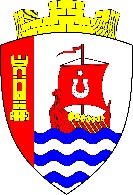 МУНИЦИПАЛЬНОЕ ОБРАЗОВАНИЕ«СВЕРДЛОВСКОЕ ГОРОДСКОЕ ПОСЕЛЕНИЕ»ВСВОЛОЖСКОГО МУНИЦИПАЛЬНОГО РАЙОНАЛЕНИНГРАДСКОЙ ОБЛАСТИСОВЕТ ДЕПУТАТОВРЕШЕНИЕ«    »          2017 года №                                                        городской поселок имени Свердлова	В соответствии с Бюджетным кодексом Российской Федерации, Федеральным законом от 06 октября 2013 года № 131-ФЗ «Об общих принципах организации местного самоуправления в российской Федерации», Положением о бюджетном процессе в МО «Свердловское городское поселение», утвержденным решением совета депутатов муниципального образования «Свердловское городское поселение» Всеволожского муниципального района Ленинградской области от 29 августа 2017 года № 36, руководствуясь Уставом муниципального образования «Свердловское городское поселение» Всеволожского муниципального района Ленинградской области, совет депутатов муниципального образования «Свердловское городское поселение» Всеволожского муниципального района Ленинградской области (далее – совет депутатов) РЕШИЛ: Принять за основу проект бюджета муниципального образования «Свердловское городское поселение» Всеволожского муниципального района Ленинградской области (далее – бюджет МО «Свердловское городское поселение») на 2018 год и плановый период 2019 и 2020 годов:Статья 1. Основные характеристики бюджета МО «Свердловское городское поселение» на 2018 год и плановый период 2019 и 2020 годов1) Утвердить основные характеристики бюджета МО «Свердловское городское поселение» на 2018 год:- прогнозируемый общий объем доходов бюджета МО «Свердловское городское поселение» в размере: 359 937,7 тыс. руб.;- общий объем расходов бюджета МО «Свердловское городское поселение» в размере: 381 291,8 тыс. руб.;- прогнозируемый дефицит бюджета МО «Свердловское городское поселение» в размере: 21 354,1 тыс. руб.2) Утвердить основные характеристики бюджета МО «Свердловское городское поселение» на плановый период 2019 и 2020 годов:- прогнозируемый общий объем доходов бюджета МО «Свердловское городское поселение» на 2019 год в размере 359 250,0 тыс. руб. и на 2020 год в размере 359 250,0 тыс. руб.;- общий объем расходов бюджета МО «Свердловское городское поселение» на 2019 год в размере 391 266,4 тыс. руб. и на 2020 год в размере 369 793,1 тыс. руб., в том  числе общий объем  условно утверждаемых расходов на 2019 год 9 631,66 тыс. руб. и на 2020 год 18 489,66 тыс. руб.;- прогнозируемый дефицит бюджета МО «Свердловское городское поселение» на 2019 год в размере 32 016,4 тыс. руб. и на 2020 год в размере 10 543,1 тыс. руб.3) Утвердить источники внутреннего финансирования дефицита бюджета МО «Свердловское городское поселение» на 2018 год согласно приложению № 1 к настоящему решению.4) Утвердить источники внутреннего финансирования дефицита бюджета МО «Свердловское городское поселение» на плановый период 2019 и 2020 годов согласно приложению № 2 к настоящему решению.5) Утвердить объем резервного фонда администрации МО «Свердловское городское поселение»:- на 2018 год в размере 1 000,0 тыс. руб.;- на 2019 год в размере 1 000,0 тыс. руб.;- на 2020 год в размере 1 000,0 тыс. руб.;Статья 2. Доходы бюджета МО «Свердловское городское поселение» на 2018 год и плановый период 2019 и 2020 годов 1) Утвердить в пределах общего объема доходов бюджета МО «Свердловское городское поселение», установленного статьей 1 настоящего решения, прогнозируемые поступления доходов на 2018 год согласно приложению № 3, прогнозируемые поступления доходов на плановый период 2019 и 2020 годов согласно приложению № 4 к настоящему решению.2) Утвердить в пределах общего объема доходов бюджета МО «Свердловское городское поселение», установленного статьей 1 настоящего решения, безвозмездные поступления на 2018 год согласно приложению № 5 к настоящему решению, безвозмездные поступления на плановый период 2019 и 2020 годов согласно приложению № 6 к настоящему решению.Статья 3. Бюджетные ассигнования бюджета МО «Свердловское городское поселение» на 2018 год и плановый период 2019 и 2020 годов Утвердить в пределах общего объема расходов, установленного статьей 1 настоящего решения:1) распределение бюджетных ассигнований по разделам, подразделам, целевым статьям (муниципальным программам и непрограммным направлениям деятельности), группам и подгруппам видов расходов классификации расходов бюджетов на 2018 год согласно приложению № 7 к настоящему решению, на плановый период 2019 и 2020 годов согласно приложению № 8 к настоящему решению;2) ведомственную структуру расходов бюджета МО «Свердловское городское поселение» на 2018 год согласно приложению № 9 к настоящему решению, на плановый период 2019 и 2020 годов согласно приложению № 10 к настоящему решению;3) распределение бюджетных ассигнований по целевым статьям (муниципальным программам и непрограммным направлениям деятельности), группам и подгруппам видов расходов, разделам, подразделам классификации расходов бюджета МО «Свердловское городское поселение» на 2018 год согласно приложению № 11 к настоящему решению, на плановый период 2019 и 2020 годов согласно приложению № 12 к настоящему решению.Статья 4. Перечень кодов доходов бюджета МО «Свердловское городское поселение» и главные администраторы источников финансирования дефицита бюджета МО «Свердловское городское поселение».1)   Утвердить перечень главных администраторов источников внутреннего финансирования дефицита бюджета МО «Свердловское городское поселение» согласно приложению № 13 к настоящему решению.2)   Утвердить перечень кодов доходов бюджета МО «Свердловское городское поселение» согласно приложению № 14 к настоящему решению.3)   Утвердить перечень распорядителей и получателей бюджетных средств муниципального образования «Свердловское городское поселение» согласно приложению № 15 к настоящему решению.4)   Утвердить главного администратора доходов бюджетных средств муниципального образования «Свердловское городское поселение» согласно приложению № 16 к настоящему решению.5) Утвердить реестр источников доходов администрации муниципального образования «Свердловское городское поселение» согласно приложению № 17 к настоящему решению.Статья 5.  Особенности исполнения бюджета МО «Свердловское городское поселение».Предоставить право администрации МО «Свердловское городское поселение» вносить изменения в сводную бюджетную роспись с последующим вынесением на утверждение советом депутатов на средства:1) Передачи полномочий на финансирование отдельных учреждений, мероприятий или расходов.2) Передачи в порядке и по основаниям, предусмотренным законодательством Ленинградской области, средств областного бюджета.3) Передачи части полномочий органов местного самоуправления муниципального образования «Свердловское городское поселение» Всеволожского муниципального района Ленинградской области администрации муниципального образования «Всеволожский муниципальный район» Ленинградской области.4) Передачи части полномочий муниципального образования «Всеволожский муниципальный район» Ленинградской области администрации муниципального образования «Свердловское городское поселение» Всеволожского муниципального района Ленинградской области.5) Резервного фонда администрации муниципального образования «Свердловское городское поселение» Всеволожского муниципального района Ленинградской области.6)   Дополнительных доходов бюджета и экономии по отдельным статьям экономической классификации расходов бюджета муниципального образования «Свердловское городское поселение» Всеволожского муниципального района Ленинградской области.Статья 6. Особенности установления отдельных расходных обязательств и использования бюджетных ассигнований по обеспечению деятельности органов местного самоуправления муниципального образования «Свердловское городское поселение».Утвердить расходы на обеспечение деятельности совета депутатов МО «Свердловское городское поселение»:- на 2018 год в размере 9 150,0 тыс. руб.;- на 2019 год в размере 9 150,0 тыс. руб.;- на 2020 год в размере 9 150,0 тыс. руб.2) Утвердить расходы на обеспечение деятельности администрации МО «Свердловское городское поселение»:- на 2018 год в размере 61 742,7 тыс. руб.;- на 2019 год в размере 61 742,7 тыс. руб.;- на 2020 год в размере 61 742,7 тыс. руб.3) Установить, что для расчета должностных окладов работников муниципальных учреждений, финансируемых из бюджета МО «Свердловское городское поселение», за календарный месяц или выполнения установленной нормы труда, с 01 января 2018 года принимается расчетная величина в размере 9 185,0 рублей.2. Настоящее решение вступает в силу со дня его официального опубликования.3. Настоящее решение подлежит официальному опубликованию в газете «Всеволожские вести» (приложение «Невский берег») и размещению на официальном представительстве муниципального образования «Свердловское городское поселение» Всеволожского муниципального района Ленинградской области в информационно – телекоммуникационной сети «Интернет» по адресу: www.sverdlovo-adm.ru.4. Контроль за исполнением настоящего решения возложить на постоянную комиссию совета депутатов по экономическому развитию, бюджету, инвестициям и налогам.Глава МО «Свердловское городское поселение»                    М.М. КузнецоваПРОЕКТ РЕШЕНИЯО проекте бюджета муниципального образования «Свердловское городское поселение» Всеволожского муниципального района Ленинградской области на 2018 год и плановый период 2019 и 2020 годовПриложение № 1
к решению совета депутатов МО 
«Свердловское городское поселение» 
от «____» ___________ № _____Приложение № 1
к решению совета депутатов МО 
«Свердловское городское поселение» 
от «____» ___________ № _____Приложение № 1
к решению совета депутатов МО 
«Свердловское городское поселение» 
от «____» ___________ № _____Источники внутреннего финансирования дефицита бюджета МО 
«Свердловское городское поселение» на 2018 годИсточники внутреннего финансирования дефицита бюджета МО 
«Свердловское городское поселение» на 2018 годИсточники внутреннего финансирования дефицита бюджета МО 
«Свердловское городское поселение» на 2018 годКодНаименованиеСумма
(тыс. руб.)01 00 00 00 00 0000 000Остатки средств бюджетов21 354,101 05 02 01 13 0000 510Увеличение прочих остатков денежных средств бюджетов городских поселений21 354,1Всего источников внутреннего финансирования21 354,1Приложение № 2
к решению совета депутатов МО 
«Свердловское городское поселение» 
от «____» ___________ № _____Приложение № 2
к решению совета депутатов МО 
«Свердловское городское поселение» 
от «____» ___________ № _____Приложение № 2
к решению совета депутатов МО 
«Свердловское городское поселение» 
от «____» ___________ № _____Приложение № 2
к решению совета депутатов МО 
«Свердловское городское поселение» 
от «____» ___________ № _____Источники внутреннего финансирования дефицита бюджета МО 
«Свердловское городское поселение» на 2019 - 2020 годИсточники внутреннего финансирования дефицита бюджета МО 
«Свердловское городское поселение» на 2019 - 2020 годИсточники внутреннего финансирования дефицита бюджета МО 
«Свердловское городское поселение» на 2019 - 2020 годИсточники внутреннего финансирования дефицита бюджета МО 
«Свердловское городское поселение» на 2019 - 2020 годКодНаименование2019 год                                     Сумма
(тыс. руб.)2020 год                                       Сумма
(тыс. руб.)01 00 00 00 00 0000 000Остатки средств бюджетов32 016,410 543,101 05 02 01 13 0000 510Увеличение прочих остатков денежных средств бюджетов городских поселений32 016,410 543,1Всего источников внутреннего финансирования32 016,410 543,1Приложение № 3
к решению совета депутатов МО 
«Свердловское городское поселение» 
от «____» ___________ № _____Приложение № 3
к решению совета депутатов МО 
«Свердловское городское поселение» 
от «____» ___________ № _____Приложение № 3
к решению совета депутатов МО 
«Свердловское городское поселение» 
от «____» ___________ № _____Прогнозируемые поступления доходов в бюджет
МО «Свердловское  городское поселение» на 2018 годПрогнозируемые поступления доходов в бюджет
МО «Свердловское  городское поселение» на 2018 годПрогнозируемые поступления доходов в бюджет
МО «Свердловское  городское поселение» на 2018 годКодНаименованиеСумма
(тыс. руб.)1 00 00000 00 0000 000НАЛОГОВЫЕ И НЕНАЛОГОВЫЕ ДОХОДЫ359 250,01 01 00000 00 0000 000Налоги на прибыль, доходы160 000,0 1 01 02000 01 0000 110Налог на доходы физических лиц160 000,01 03 00000 00 0000 000Налоги на товары (работы, услуги), реализуемые  на  территории   Российской  Федерации3 000,01 03 02000 01 0000 110Акцизы по подакцизным товарам (продукции), производимые на территории Российской Федерации 3 000,0 1 05 00000 00 0000 000Налоги на совокупный доход 12 000,0 1 05 03000 00 0000 110ЕСХН12 000,0 1 06 00000 00 0000 000Налоги на имущество145 000,01 06 01000 13 0000 110Налог на имущество физических лиц, зачисляемый в бюджеты поселений5 000,01 06 06000 13 0000 110Земельный налог140 000,0ИТОГО НАЛОГОВЫЕ ДОХОДЫИТОГО НАЛОГОВЫЕ ДОХОДЫ320 000,01 11 00000 00 0000 000Доходы от использования имущества, находящегося в государственной и муниципальной собственности28 300,01 11 05013 13 0000 120Доходы, получаемые в виде арендной платы за земельные участки, государственная собственность на которые не разграничена и которые расположены в границах городских поселений, а также средства от продажи права на заключение договоров аренды указанных земельных участков26 000,01 11 05075 13 0000 120Доходы от сдачи в аренду имущества, составляющего казну городских поселений (за исключением земельных участков)2 300,01 13 00000 00 0000 000Доходы от оказания платных услуг и компенсации затрат государства900,01 13 01995 13 0000 130Прочие доходы от оказания платных услуг (работ) получателями средств бюджетов городских поселений900,01 14 00000 00 0000 000Доходы от продажи материальных и нематериальных активов10 000,01 14 06013 13 0000 430Доходы от продажи земельных участков, государственная собственность на которые не разграничена и которые расположены в границах городских поселений10 000,01 17 00000 00 0000 000Прочие неналоговые доходы50,01 17 05050 13 0000 180Прочие неналоговые доходы бюджетов городских поселений50,0ИТОГО НЕНАЛОГОВЫЕ ДОХОДЫИТОГО НЕНАЛОГОВЫЕ ДОХОДЫ39 250,02 00 00000 00 0000 000БЕЗВОЗМЕЗДНЫЕ ПОСТУПЛЕНИЯ687,72 02 35118 13 0000 151Субвенции бюджетам городских поселений на осуществление первичного воинского учета на территориях, где отсутствуют военные комиссариаты2 02 20216 13 0000 151Субсидии бюджетам городских поселений на осуществление дорожной деятельности в отношении автомобильных дорог общего пользования, а также капитального ремонта и ремонта дворовых территорий многоквартирных домов, проездов к дворовым территориям многоквартирных домов населенных пунктов2 02 30024 13 0000 151Субвенции бюджетам поселений на выполнение передаваемых полномочий субъектов Российской Федерации 2 02 29999 13 0000 151 Прочие субсидии бюджетам городских поселений687,7ВСЕГО ДОХОДОВВСЕГО ДОХОДОВ359 937,7Приложение № 4
к решению совета депутатов МО 
«Свердловское городское поселение» 
от «____» ___________ № _____Приложение № 4
к решению совета депутатов МО 
«Свердловское городское поселение» 
от «____» ___________ № _____Приложение № 4
к решению совета депутатов МО 
«Свердловское городское поселение» 
от «____» ___________ № _____Приложение № 4
к решению совета депутатов МО 
«Свердловское городское поселение» 
от «____» ___________ № _____Прогнозируемые поступления доходов в бюджет
МО «Свердловское  городское поселение» на 2019-2020 годыПрогнозируемые поступления доходов в бюджет
МО «Свердловское  городское поселение» на 2019-2020 годыПрогнозируемые поступления доходов в бюджет
МО «Свердловское  городское поселение» на 2019-2020 годыПрогнозируемые поступления доходов в бюджет
МО «Свердловское  городское поселение» на 2019-2020 годыКодНаименование2019 год                     Сумма
(тыс. руб.)2020 год                        Сумма
(тыс. руб.)1 00 00000 00 0000 000НАЛОГОВЫЕ И НЕНАЛОГОВЫЕ ДОХОДЫ359 250,0359 250,01 01 00000 00 0000 000Налоги на прибыль, доходы160 000,0160 000,0 1 01 02000 01 0000 110Налог на доходы физических лиц160 000,0160 000,01 03 00000 00 0000 000Налоги на товары (работы, услуги), реализуемые  на  территории   Российской  Федерации3 000,03 000,01 03 02000 01 0000 110Акцизы по подакцизным товарам (продукции), производимые на территории Российской Федерации 3 000,03 000,0 1 05 00000 00 0000 000Налоги на совокупный доход 12 000,012 000,0 1 05 03000 00 0000 110ЕСХН12 000,012 000,0 1 06 00000 00 0000 000Налоги на имущество145 000,0145 000,01 06 01000 13 0000 110Налог на имущество физических лиц, зачисляемый в бюджеты поселений5 000,05 000,01 06 06000 13 0000 110Земельный налог140 000,0140 000,0ИТОГО НАЛОГОВЫЕ ДОХОДЫИТОГО НАЛОГОВЫЕ ДОХОДЫ320 000,0320 000,01 11 00000 00 0000 000Доходы от использования имущества, находящегося в государственной и муниципальной собственности28 300,028 300,01 11 05013 13 0000 120Доходы, получаемые в виде арендной платы за земельные участки, государственная собственность на которые не разграничена и которые расположены в границах городских поселений, а также средства от продажи права на заключение договоров аренды указанных земельных участков26 000,026 000,01 11 05075 13 0000 120Доходы от сдачи в аренду имущества, составляющего казну городских поселений (за исключением земельных участков)2 300,02 300,01 13 00000 00 0000 000Доходы от оказания платных услуг и компенсации затрат государства900,0900,01 13 01995 13 0000 130Прочие доходы от оказания платных услуг (работ) получателями средств бюджетов городских поселений900,0900,01 14 00000 00 0000 000Доходы от продажи материальных и нематериальных активов10 000,010 000,01 14 06013 13 0000 430Доходы от продажи земельных участков, государственная собственность на которые не разграничена и которые расположены в границах городских поселений10 000,010 000,01 17 00000 00 0000 000Прочие неналоговые доходы50,050,01 17 05050 13 0000 180Прочие неналоговые доходы бюджетов городских поселений50,050,0ИТОГО НЕНАЛОГОВЫЕ ДОХОДЫИТОГО НЕНАЛОГОВЫЕ ДОХОДЫ39 250,039 250,02 00 00000 00 0000 000БЕЗВОЗМЕЗДНЫЕ ПОСТУПЛЕНИЯ0,00,02 02 35118 13 0000 151Субвенции бюджетам городских поселений на осуществление первичного воинского учета на территориях, где отсутствуют военные комиссариаты2 02 20216 13 0000 151Субсидии бюджетам городских поселений на осуществление дорожной деятельности в отношении автомобильных дорог общего пользования, а также капитального ремонта и ремонта дворовых территорий многоквартирных домов, проездов к дворовым территориям многоквартирных домов населенных пунктов2 02 30024 13 0000 151Субвенции бюджетам поселений на выполнение передаваемых полномочий субъектов Российской Федерации 2 02 29999 13 0000 151 Прочие субсидии бюджетам городских поселенийВСЕГО ДОХОДОВВСЕГО ДОХОДОВ359 250,0359 250,0Приложение № 5
к решению совета депутатов МО 
«Свердловское городское поселение» 
от «____» ___________ № _____Приложение № 5
к решению совета депутатов МО 
«Свердловское городское поселение» 
от «____» ___________ № _____Приложение № 5
к решению совета депутатов МО 
«Свердловское городское поселение» 
от «____» ___________ № _____Безвозмездные поступления, 
планируемые к поступлению из других бюджетов бюджетной системы Российской Федерации в бюджет МО «Свердловское городское поселение» в 2018 годуБезвозмездные поступления, 
планируемые к поступлению из других бюджетов бюджетной системы Российской Федерации в бюджет МО «Свердловское городское поселение» в 2018 годуБезвозмездные поступления, 
планируемые к поступлению из других бюджетов бюджетной системы Российской Федерации в бюджет МО «Свердловское городское поселение» в 2018 годуКод бюджетной классификацииИсточники доходовСумма
(тыс. руб.)2 02 35118 13 0000 151Субвенции бюджетам городских поселений на осуществление первичного воинского учета на территориях, где отсутствуют военные комиссариаты0,02 02 20216 13 0000 151Субсидии бюджетам городских поселений на осуществление дорожной деятельности в отношении автомобильных дорог общего пользования, а также капитального ремонта и ремонта дворовых территорий многоквартирных домов, проездов к дворовым территориям многоквартирных домов населенных пунктов0,02 02 30024 13 0000 151Субвенции бюджетам поселений на выполнение передаваемых полномочий субъектов Российской Федерации0,0 2 02 29999 13 0000 151 Прочие субсидии бюджетам городских поселений687,7Всего безвозмездных поступлений:Всего безвозмездных поступлений:687,7Приложение № 6
к решению совета депутатов МО 
«Свердловское городское поселение» 
от «____» ___________ № _____Приложение № 6
к решению совета депутатов МО 
«Свердловское городское поселение» 
от «____» ___________ № _____Приложение № 6
к решению совета депутатов МО 
«Свердловское городское поселение» 
от «____» ___________ № _____Приложение № 6
к решению совета депутатов МО 
«Свердловское городское поселение» 
от «____» ___________ № _____Безвозмездные поступления, 
планируемые к поступлению из других бюджетов бюджетной системы Российской Федерации                                                                                 в бюджет МО «Свердловское городское поселение» на 2019-2020 годыБезвозмездные поступления, 
планируемые к поступлению из других бюджетов бюджетной системы Российской Федерации                                                                                 в бюджет МО «Свердловское городское поселение» на 2019-2020 годыБезвозмездные поступления, 
планируемые к поступлению из других бюджетов бюджетной системы Российской Федерации                                                                                 в бюджет МО «Свердловское городское поселение» на 2019-2020 годыБезвозмездные поступления, 
планируемые к поступлению из других бюджетов бюджетной системы Российской Федерации                                                                                 в бюджет МО «Свердловское городское поселение» на 2019-2020 годыКод бюджетной классификацииИсточники доходов2019 год               Сумма
(тыс. руб.)2020 год                Сумма
(тыс. руб.)2 02 35118 13 0000 151Субвенции бюджетам городских поселений на осуществление первичного воинского учета на территориях, где отсутствуют военные комиссариаты0,00,02 02 20216 13 0000 151Субсидии бюджетам городских поселений на осуществление дорожной деятельности в отношении автомобильных дорог общего пользования, а также капитального ремонта и ремонта дворовых территорий многоквартирных домов, проездов к дворовым территориям многоквартирных домов населенных пунктов0,00,02 02 30024 13 0000 151Субвенции бюджетам поселений на выполнение передаваемых полномочий субъектов Российской Федерации0,00,02 02 29999 13 0000 151 Прочие субсидии бюджетам городских поселений0,00,0Всего безвозмездных поступлений:Всего безвозмездных поступлений:0,00,0Приложение № 7
к решению совета депутатов МО 
«Свердловское городское поселение» 
от «____» ___________ № _____Приложение № 7
к решению совета депутатов МО 
«Свердловское городское поселение» 
от «____» ___________ № _____Приложение № 7
к решению совета депутатов МО 
«Свердловское городское поселение» 
от «____» ___________ № _____Приложение № 7
к решению совета депутатов МО 
«Свердловское городское поселение» 
от «____» ___________ № _____Приложение № 7
к решению совета депутатов МО 
«Свердловское городское поселение» 
от «____» ___________ № _____Приложение № 7
к решению совета депутатов МО 
«Свердловское городское поселение» 
от «____» ___________ № _____РАСПРЕДЕЛЕНИЕ
бюджетных ассигнований по разделам, подразделам, целевым статьям (муниципальным программам МО «Свердловское городское поселение» Ленинградской области и непрограммным направлениям деятельности), группам и подгруппам видов расходов классификации расходов бюджетов на 2018 годРАСПРЕДЕЛЕНИЕ
бюджетных ассигнований по разделам, подразделам, целевым статьям (муниципальным программам МО «Свердловское городское поселение» Ленинградской области и непрограммным направлениям деятельности), группам и подгруппам видов расходов классификации расходов бюджетов на 2018 годРАСПРЕДЕЛЕНИЕ
бюджетных ассигнований по разделам, подразделам, целевым статьям (муниципальным программам МО «Свердловское городское поселение» Ленинградской области и непрограммным направлениям деятельности), группам и подгруппам видов расходов классификации расходов бюджетов на 2018 годРАСПРЕДЕЛЕНИЕ
бюджетных ассигнований по разделам, подразделам, целевым статьям (муниципальным программам МО «Свердловское городское поселение» Ленинградской области и непрограммным направлениям деятельности), группам и подгруппам видов расходов классификации расходов бюджетов на 2018 годРАСПРЕДЕЛЕНИЕ
бюджетных ассигнований по разделам, подразделам, целевым статьям (муниципальным программам МО «Свердловское городское поселение» Ленинградской области и непрограммным направлениям деятельности), группам и подгруппам видов расходов классификации расходов бюджетов на 2018 годРАСПРЕДЕЛЕНИЕ
бюджетных ассигнований по разделам, подразделам, целевым статьям (муниципальным программам МО «Свердловское городское поселение» Ленинградской области и непрограммным направлениям деятельности), группам и подгруппам видов расходов классификации расходов бюджетов на 2018 годНаименование Код разделаКод подразделаКод целевой статьиКод вида расхода2018                  Сумма 
(тыс. руб.)Общегосударственные вопросы010086 998,5Совет депутатов МО «Свердловское городское поселение»01009 150,0Обеспечение деятельности органов местного самоуправления010282 0 00 00000Обеспечение деятельности высшего должностного лица муниципального образования010282 1 00 000002 758,0Непрограммные расходы представительного органа муниципального образования010282 1 01 000002 758,0Расходы на выплаты главе муниципального образования в рамках непрограммных расходов представительного органа муниципального образования010282 1 01 021302 758,0Расходы на выплаты персоналу государственных (муниципальных) органов010282 1 01 021301202 758,0Функционирование законодательных (представительных) органов государственной власти и представительных органов муниципальных образований010382 2 00 000006 392,0Непрограммные расходы представительного органа муниципального образования010382 2 01 000006 392,0Расходы на выплаты депутатам представительного органа муниципального образования в рамках непрограммных расходов представительного органа муниципального образования010382 2 01 021202 597,0Расходы на выплаты персоналу государственных (муниципальных) органов010382 2 01 021201202 597,0Обеспечение деятельности центрального аппарата представительного органа муниципального образования010382 3 00 00000Непрограммные расходы 010382 3 01 00000Расходы на выплаты центральному аппарату в рамках непрограммных расходов представительного органа муниципального образования010382 3 01 021403 390,0Расходы на выплаты персоналу государственных (муниципальных) органов010382 3 01 021401203 390,0Расходы на обеспечение функций центрального аппарата представительного органа муниципального образования010382 3 01 02150310,0Иные закупки товаров, работ и услуг для обеспечения государственных (муниципальных) нужд010382 3 01 02150240310,0Безвозмездные перечисления бюджетам010382 3 01 0211095,0Иные межбюджетные трансферты010382 3 01 0211054095,0Администрация МО «Свердловское городское поселение»010477 848,5Обеспечение деятельности аппаратов местных администраций010482 4 00 0000061 742,7Непрограммные расходы администрации муниципального образования в сфере общегосударственных вопросов010482 4 01 0000061 742,7Расходы на выплаты центральному аппарату в рамках непрограммных расходов местных администраций муниципального образования010482 4 01 0114047 301,0Расходы на выплаты персоналу государственных (муниципальных) органов010482 4 01 0114012047 301,0Функционирование центрального аппарата местных администраций муниципального образования010482 4 01 0115010 470,0Иные закупки товаров, работ и услуг для обеспечения государственных (муниципальных) нужд010482 4 01 0115024010 400,0Уплата налогов, сборов и иных платежей010482 4 01 0115085070,0Обеспечение деятельности главы администрации010482 5 00 000003 240,0Непрограммные расходы010482 5 01 000003 240,0Расходы на выплаты главе администрации муниципального образования в рамках непрограммных расходов местных администраций муниципального образования010482 5 01 012803 240,0Расходы на выплаты персоналу государственных (муниципальных) органов010482 5 01 012801203 240,0Передача полномочий010482 6 00 00000731,7Непрограммные расходы010482 6 01 00000731,7Безвозмездные перечисления бюджетам (передача отдельных бюджетных полномочий)010482 6 01 01010612,9Иные межбюджетные трансферты010482 6 01 01010540612,9Безвозмездные перечисления бюджетам (передача полномочий по реализации жилищных программ)010482 6 01 01030118,8Иные межбюджетные трансферты010482 6 01 01030540118,8Резервный фонд администрации муниципального образования в рамках расходов органов местного самоуправления 011182 7 00 000001 000,0Резервные фонды местных администраций011182 7 01 000001 000,0Резервные средства011182 7 01 010208701 000,0Другие общегосударственные вопросы011382 8 00 0000015 105,7Непрограммные расходы011382 8 01 0000013 205,7Обеспечение деятельности муниципальных казенных учреждений в рамках расходов органов местного самоуправления 011382 8 01 0116012 180,0Расходы на выплаты персоналу казенных учреждений011382 8 01 0116011011 500,0Иные закупки товаров, работ и услуг для обеспечения государственных (муниципальных) нужд011382 8 01 01160240680,0Реализация государственных функций, связанных с общегосударственным управлением011382 8 01 010401 025,7Иные закупки товаров, работ и услуг для обеспечения государственных (муниципальных) нужд011382 8 01 010402401 000,0Уплата налогов, сборов и иных платежей011382 8 01 0104085025,7Выполнение государственных полномочий в сфере административных правонарушений011382 8 01 71340Иные закупки товаров, работ и услуг для обеспечения государственных (муниципальных) нужд011382 8 01 71340240Программные расходы0113МП «Развитие межмуниципального, межконфессионального и международного сотрудничества МО «Свердловское городское поселение» на 2018 - 2020 годы»011383 8 00 000001 300,0Основное мероприятие по развитию межмуниципального, межконфессионального и международного сотрудничества муниципального образования011383 8 01 000001 300,0Расходы, связанные с выполнением ОМСУ своих полномочий011383 8 01 010401 300,0Иные закупки товаров, работ и услуг для обеспечения государственных (муниципальных) нужд011383 8 01 010402401 300,0МП "Развитие муниципальной службы                                                    МО «Свердловское городское поселение                                                на 2018-2020 годы"011383 8 01 01050600,0Основное мероприятие по развитию муниципальной службы в муниципальном образовании011383 8 01 01050600,0Расходы, связанные с развитием муниципальной службы011383 8 01 01050600,0Иные закупки товаров, работ и услуг для обеспечения государственных (муниципальных) нужд011383 8 01 01050240600,0Национальная оборона0200Мобилизационная и вневойсковая подготовка0203Непрограммные расходы администрации муниципального образования по мобилизационной и вневойсковой подготовке020382 9 01 00000Осуществление первичного воинского учета на территориях, где отсутствуют военные комиссариаты020382 9 01 51180Расходы на выплаты персоналу государственных (муниципальных) органов020382 9 01 51180120Национальная безопасность и правоохранительная деятельность030011 675,0Защита населения и территории от чрезвычайных ситуаций природного и техногенного характера, гражданская оборона03095 150,0МП «Безопасный город» МО «Свердловское городское поселение» на 2018-2020 годы»030971 0 00 000005 150,0Раздел «Обеспечение первичных мер пожарной безопасности» 030971 1 00 00000750,0Основное мероприятие по обеспечению пожарной безопасности030971 1 01 00000750,0Расходы на обеспечение мероприятия по пожарной безопасности030971 1 01 42180750,0Иные закупки товаров, работ и услуг для обеспечения государственных (муниципальных) нужд030971 1 01 42180240750,0Раздел "Организация и осуществление мероприятий по гражданской обороне, защите населения и территории от чрезвычайных ситуаций природного и техногенного характера"030971 2 00 000004 350,0Основное мероприятие по защите территорий от чрезвычайных ситуаций030971 2 01 00000300,0Расходы на защиту территорий от чрезвычайных ситуаций030971 2 01 03220300,0Иные закупки товаров, работ и услуг для обеспечения государственных (муниципальных) нужд030971 2 01 03220240300,0Основное мероприятие по гражданской обороне030971 2 02 000004 050,0Расходы на обеспечение мероприятий по гражданской обороне030971 2 02 032194 050,0Иные закупки товаров, работ и услуг для обеспечения государственных (муниципальных) нужд030971 2 02 032192404 050,0Раздел "Осуществление мероприятий по обеспечению безопасности людей на водных объектах, охране их жизни и здоровья"030971 3 00 0000050,0Основное мероприятие по обеспечению безопасности людей на водных объектах, охране их жизни и здоровья030971 3 01 0000050,0Расходы на обеспечение безопасности людей на водных объектах, охране их жизни и здоровья030971 3 01 4229050,0Иные закупки товаров, работ и услуг для обеспечения государственных (муниципальных) нужд030971 3 01 4229024050,0Непрограммные расходы03146 525,0Обеспечение деятельности муниципальных казенных учреждений в рамках расходов органов местного самоуправления 031482 9 02 011506 525,0Другие вопросы в области национальной безопасности и правоохранительной деятельности031482 9 02 011506 525,0Расходы на выплаты персоналу казенных учреждений031482 9 02 011501105 650,0Иные закупки товаров, работ и услуг для обеспечения государственных (муниципальных) нужд031482 9 02 01150240875,0Национальная экономика040044 915,0Дорожное хозяйство (дорожные фонды)040936 965,0МП «Совершенствование и развитие автомобильных дорог общего пользования местного значения, дворовых территорий многоквартирных домов, проездов к дворовым территориям многоквартирных домов МО «Свердловское городское поселение» на 2018-2020 годы»040972 0 00 0000028 465,0Основное мероприятие по развитию улично-дорожной сети040972 0 01 0000028 465,0Субсидии на капитальный ремонт и ремонт автомобильных дорог общего пользования040972 0 01 70140Прочая закупка товаров, работ и услуг для обеспечения государственных (муниципальных) нужд040972 0 01 70140240Расходы на содержание автомобильных дорог и инженерных сооружений на них в границах городских округов и поселений в рамках благоустройства040972 0 01 4002026 465,0Иные закупки товаров, работ и услуг для обеспечения государственных (муниципальных) нужд040972 0 01 4002024026 465,0Софинансирование при получении субсидий по условиям региональной программы по ремонту автомобильных дорог общего пользования местного значения, дворовых территорий многоквартирных домов, проездов к дворовым территориям многоквартирных домов040972 0 01 S01402 000,0Иные закупки товаров, работ и услуг для обеспечения государственных (муниципальных) нужд040972 0 01 S01402402 000,0МП «Обеспечение безопасности дорожного движения на территории МО «Свердловское городское поселение» на 2018-2020 годы»040973 0 00 000008 500,0Основное мероприятие на обеспечение безопасности дорожного движения040973 0 01 000008 500,0Расходы на обеспечение безопасности дорожного движения040973 0 01 402202408 500,0Другие вопросы в области национальной экономики04127 950,0МП «Имущественная политика и развитие градостроительства в МО «Свердловское городское поселение» на 2018-2020 годы»041274 0 00 000007 950,0«Мероприятия по землеустройству, землепользованию и муниципальному имуществу в МО «Свердловское городское поселение» на 2018-2020 годы»041274 1 00 000007 950,0Основное мероприятие землеустройству и землепользованию041274 1 01 000007 950,0Расходы по землеустройству и землепользованию041274 1 01 413907 950,0Иные закупки товаров, работ и услуг для обеспечения государственных (муниципальных) нужд041274 1 01 413902407 950,0Жилищно-коммунальное хозяйство и благоустройство0500200 509,3Жилищное хозяйство05017 386,9МП «Развитие жилищно-коммунального хозяйства МО «Свердловское городское поселение» на 2018-2020 годы»050176 0 00 000007 313,0Подпрограмма «Содержание и ремонт жилищного фонда МО «Свердловское городское поселение»050176 1 00 000007 313,0Основное мероприятие по содержанию и ремонту жилого фонда050176 1 01 000007 313,0Расходы по долевому участию муниципалитета, как собственника жилых помещений, в оплате капитального ремонта общего имущества многоквартирных домов050176 1 01 424202 413,0Иные закупки товаров, работ и услуг для обеспечения государственных (муниципальных) нужд050176 1 01 424202402 413,0Расходы на мероприятия в области жилищного хозяйства050176 1 01 424303 900,0Иные закупки товаров, работ и услуг для обеспечения государственных (муниципальных) нужд050176 1 01 424302403 900,0Расходы на содержание и коммунальные услуги незаселенного муниципального жилищного фонда050176 1 01 42440500,0Субсидии на возмещение недополученных доходов и (или) возмещение фактически понесенных затрат в связи с производством (реализацией) товаров, выполнением работ, оказанием услуг050176 1 01 42440810500,0Текущие расходы в сфере жилищного хозяйства 050176 1 01 42480500,0Иные закупки товаров, работ и услуг для обеспечения государственных (муниципальных) нужд050176 1 01 42480240500,0Непрограммные расходы050173,9Безвозмездные перечисления бюджетам (передача части полномочий в обасти признания жилого помещения пригодным (непригодным) для проживания, МКД аварийным и подлежащим сносу, признание частных жилых домов пригодными (непригодными) для проживания граждан)050176 2 01 4248073,9Иные межбюджетные трансферты050176 2 01 4248054073,9Коммунальное хозяйство050289 149,0МП «Развитие жилищно-коммунального хозяйства МО «Свердловское городское поселение» на 2018-2020 годы»050277 0 00 0000086 149,0Подпрограмма «Развитие коммунальной инфраструктуры МО «Свердловское городское поселение»050277 1 00 0000086 149,0Основное мероприятие в сфере коммунального хозяйства050277 1 01 0000086 149,0Расходы на мероприятие в сфере коммунального хозяйства050277 1 01 4251078 149,0Иные закупки товаров, работ и услуг для обеспечения государственных (муниципальных) нужд050277 1 01 4251024078 149,0Капитальные вложения в объекты государственной (муниципальной) собственности050277 1 01 425108 000,0Бюджетные инвестиции050277 1 01 425104108 000,0МП «Энергосбережение и повышение энергетической эффективности в сфере жилищно-коммунального хозяйства МО «Свердловское городское поселение» в 2015- 2018 годах»050278 0 00 000003 000,0Основное мероприятие по энергосбережению и повышению энергетической эффективности в сфере жилищно-коммунального хозяйства050278 0 01 000003 000,0Расходы на мероприятие по энергоснабжению и повышению энергетической эффективности050278 0 01 425203 000,0Субсидии юридическим лицам (кроме некоммерческих организаций), индивидуальным предпринимателям, физическим лицам050278 0 01 425208103 000,0Благоустройство0503103 973,5МП «Комплексное благоустройство территории МО «Свердловское городское поселение» на 2018- 2020 годы»050379 0 00 00000102 026,9Основное мероприятие по комплексному благоустройству территории050379 0 01 00000102 026,9Расходы, связанные с благоустройством поселений050379 0 01 4305068 830,0Иные закупки товаров, работ и услуг для обеспечения государственных (муниципальных) нужд050379 0 01 4305024068 830,0Расходы на мероприятия по уличному освещению050379 0 01 430104 500,0Иные закупки товаров, работ и услуг для обеспечения государственных (муниципальных) нужд050379 0 01 430102404 500,0Капитальные вложения в объекты государственной (муниципальной) собственности050379 0 01 4301028 696,9Бюджетные инвестиции050379 0 01 4301041028 696,9МП «Развитие части территории муниципального образования «Свердловское городское поселение» Всеволожского муниципального района Ленинградской области на 2018 год»050380 0 00 00000859,6Основное мероприятие по развитию части территории муниципального образования050380 0 01 00000859,6Субсидии бюджетам поселений на реализацию областного закона от 14.12.2012г. №95-оз "О содействии развитию на части территорий муниципальных образований ЛО и иных форм местного самоуправления".050380 101 70880687,7Прочая закупка товаров, работ и услуг для обеспечения государственных (муниципальных) нужд050380 101 70880244687,7Расходы, связанные с выполнением ОМСУ своих полномочий050380 0 01 S0880171,9Иные закупки товаров, работ и услуг для обеспечения государственных (муниципальных) нужд050380 0 01 S0880240171,9МП «Развитие иных форм местного самоуправления на части территории МО «Свердловское городское поселение» Всеволожского муниципального района Ленинградской области, являющейся административным центром на 2018 год»050380 1 00 000001 087,0Основное мероприятие по развитию иных форм местного самоуправления на части территории муниципального образования050380 1 01 000001 087,0Субсидии на реализацию областного закона от 12 мая 2015 года №42-оз "О содействии развитию иных форм местного самоуправления на части территорий населенных пунктов Ленинградской области, являющихся административными центрами поселений" 050380 1 01 74390Прочая закупка товаров, работ и услуг для обеспечения государственных (муниципальных) нужд050380 1 01 74390240Расходы, связанные с выполнением ОМСУ своих полномочий050380 1 01 S43901 087,0Иные закупки товаров, работ и услуг для обеспечения государственных (муниципальных) нужд050380 1 01 S43902401 087,00бразование07004 560,0МП «Спорт и молодёжная политика МО «Свердловское городское поселение» на 2018-2020 годы»070781 0 00 000003 360,0Подпрограмма «Молодёжная политика и оздоровление детей» в МО «Свердловское городское поселение» на 2018-2020 годы»070781 1 00 000003 360,0Основное мероприятие по молодежной политике и оздоровлению детей070781 1 01 000003 360,0Расходы на организационно-воспитательную работу с молодежью070781 1 01 443103 360,0Иные закупки товаров, работ и услуг для обеспечения государственных (муниципальных) нужд070781 1 01 443102403 360,0Непрограммные расходы070784 1 00 000001 200,0Безвозмездные перечисления бюджетам (оказание поддержки талантливой молодежи, обучающейся в МОУ "СОШ "СЦО")070784 1 01 000001 200,0Иные межбюджетные трансферты070784 1 01 443205401 200,0Культура, кинематография080025 242,0Непрограммные расходы080188 0 01 0000025 242,0Обеспечение деятельности муниципальных казенных учреждений в рамках расходов органов местного самоуправления 080188 0 01 8016024 722,0Расходы на выплаты персоналу казенных учреждений080188 0 01 8016011016 778,0Иные закупки товаров, работ и услуг для обеспечения государственных (муниципальных) нужд080188 0 01 801602407 926,0Уплата налогов, сборов и иных платежей080188 0 01 8016085018,0Субсидии на обеспечение стимулирующих выплат работникам муниципальных учреждений культуры Ленинградской области080188 0 01 70360Расходы на выплаты персоналу казенных учреждений080188 0 01 70360110Безвозмездные перечисления бюджетам (передача полномочий в сфере организации библиотечного обслуживания населения)080188 0 01 80020520,0Иные межбюджетные трансферты080188 0 01 80020540520,0Непрограммные расходы1000Социальная политика10003 612,0Пенсионное обеспечение100184 7 01 00000292,0Выплата пенсии за выслугу лет лицам, замещавшим должности муниципальной службы, и доплаты к пенсии лицам, замещавшим муниципальные должности1001 84 7 01 10312292,0Социальное обеспечение и иные выплаты населению1001 84 7 01 10312292,0Публичные нормативные социальные выплаты гражданам1001 84 7 01 10312310292,0Программные расходы 1003МП «Дополнительные меры социальной поддержки и социальной помощи гражданам МО «Свердловское городское поселение» на 2018 - 2020 годы»100384 7 00 000002 820,0Основные мероприятия по обеспечению мер социальной поддержки граждан100384 7 01 000002 820,0Приобретение товаров, работ, услуг в пользу граждан в целях их социального обеспечения100384 7 01 102442 020,0Иные закупки товаров, работ и услуг для обеспечения государственных (муниципальных) нужд100384 7 01 102442402 020,0Пособия, компенсации и иные социальные выплаты гражданам, кроме публичных нормативных обязательств100384 7 01 10244800,0Социальные выплаты гражданам, кроме публичных нормативных социальных выплат100384 7 01 10244320800,0Программные расходы1006Другие вопросы в области социальной политики100684 7 00 00000500,0МП "Поддержка общественной организации ветеранов (пенсионеров) войны, труда, вооруженных сил и правоохранительных органов на территории МО "Свердловское городское поселение" на 2018 - 2020 годы"100684 7 01 00000500,0Основные мероприятия по обеспечению поддержки общественной организации ветеранов (пенсионеров) войны, труда, вооруженных сил и правоохранительных органов100684 7 01 01040500,0Приобретение товаров, работ, услуг в пользу граждан в целях их социального обеспечения100684 7 01 01040500,0Иные закупки товаров, работ и услуг для обеспечения государственных (муниципальных) нужд100684 7 01 01040240500,0Физическая культура и спорт11002 980,0МП «Спорт и молодёжная политика МО «Свердловское городское поселение» на 2018-2020 годы»110581 0 00 000002 980,0Подпрограмма «Развитие физической культуры и массового спорта МО «Свердловское городское поселение» на 2018-2020 годы»110581 2 00 000002 980,0Основное мероприятие на развитие физической культуры и массового спорта 110581 2 01 000002 980,0Расходы в области физкультурно-оздоровительной работы и спортивных мероприятий110581 2 01 479502 980,0Иные закупки товаров, работ и услуг для обеспечения государственных (муниципальных) нужд110581 2 01 479502402 980,0Непрограммные расходы 1200800,0Средства массовой информации120084 9 00 00000800,0Периодическая печать и издательства120284 9 01 00000800,0Обеспечение опубликования правовых актов муниципального образования в рамках расходов органов местного самоуправления муниципального образования "Свердловское городское поселение"120284 9 01 07850800,0Иные закупки товаров, работ и услуг для обеспечения государственных (муниципальных) нужд120284 9 01 07850240800,0Всего расходов381 291,8Приложение № 8
к решению совета депутатов МО 
«Свердловское городское поселение» 
от «____» ___________ № _____Приложение № 8
к решению совета депутатов МО 
«Свердловское городское поселение» 
от «____» ___________ № _____Приложение № 8
к решению совета депутатов МО 
«Свердловское городское поселение» 
от «____» ___________ № _____Приложение № 8
к решению совета депутатов МО 
«Свердловское городское поселение» 
от «____» ___________ № _____Приложение № 8
к решению совета депутатов МО 
«Свердловское городское поселение» 
от «____» ___________ № _____Приложение № 8
к решению совета депутатов МО 
«Свердловское городское поселение» 
от «____» ___________ № _____Приложение № 8
к решению совета депутатов МО 
«Свердловское городское поселение» 
от «____» ___________ № _____РАСПРЕДЕЛЕНИЕ
бюджетных ассигнований по разделам, подразделам, целевым статьям (муниципальным программам МО «Свердловское городское поселение» Ленинградской области и непрограммным направлениям деятельности), группам и подгруппам видов расходов классификации расходов бюджетов на 2019-2020 годыРАСПРЕДЕЛЕНИЕ
бюджетных ассигнований по разделам, подразделам, целевым статьям (муниципальным программам МО «Свердловское городское поселение» Ленинградской области и непрограммным направлениям деятельности), группам и подгруппам видов расходов классификации расходов бюджетов на 2019-2020 годыРАСПРЕДЕЛЕНИЕ
бюджетных ассигнований по разделам, подразделам, целевым статьям (муниципальным программам МО «Свердловское городское поселение» Ленинградской области и непрограммным направлениям деятельности), группам и подгруппам видов расходов классификации расходов бюджетов на 2019-2020 годыРАСПРЕДЕЛЕНИЕ
бюджетных ассигнований по разделам, подразделам, целевым статьям (муниципальным программам МО «Свердловское городское поселение» Ленинградской области и непрограммным направлениям деятельности), группам и подгруппам видов расходов классификации расходов бюджетов на 2019-2020 годыРАСПРЕДЕЛЕНИЕ
бюджетных ассигнований по разделам, подразделам, целевым статьям (муниципальным программам МО «Свердловское городское поселение» Ленинградской области и непрограммным направлениям деятельности), группам и подгруппам видов расходов классификации расходов бюджетов на 2019-2020 годыРАСПРЕДЕЛЕНИЕ
бюджетных ассигнований по разделам, подразделам, целевым статьям (муниципальным программам МО «Свердловское городское поселение» Ленинградской области и непрограммным направлениям деятельности), группам и подгруппам видов расходов классификации расходов бюджетов на 2019-2020 годыРАСПРЕДЕЛЕНИЕ
бюджетных ассигнований по разделам, подразделам, целевым статьям (муниципальным программам МО «Свердловское городское поселение» Ленинградской области и непрограммным направлениям деятельности), группам и подгруппам видов расходов классификации расходов бюджетов на 2019-2020 годыНаименование Код
разделаКод
подразделаКод целевой статьиКод
вида
расхода2019 год                    Сумма 
(тыс. руб.)2020 год 
Сумма 
(тыс. руб.)Общегосударственные вопросы010087 698,486 998,4Совет депутатов МО «Свердловское городское поселение»01009 150,09 150,0Обеспечение деятельности органов местного самоуправления010282 0 00 000009 150,09 150,0Обеспечение деятельности высшего должностного лица муниципального образования010282 1 00 000002 758,02 758,0Непрограммные расходы представительного органа муниципального образования010282 1 01 000002 758,02 758,0Расходы на выплаты главе муниципального образования в рамках непрограммных расходов представительного органа муниципального образования010282 1 01 021302 758,02 758,0Расходы на выплаты персоналу государственных (муниципальных) органов010282 1 01 021301202 758,02 758,0Функционирование законодательных (представительных) органов государственной власти и представительных органов муниципальных образований010382 2 00 000006 392,06 392,0Непрограммные расходы представительного органа муниципального образования010382 2 01 000006 392,06 392,0Расходы на выплаты депутатам представительного органа муниципального образования в рамках непрограммных расходов представительного органа муниципального образования010382 2 01 021202 597,02 597,0Расходы на выплаты персоналу государственных (муниципальных) органов010382 2 01 021201202 597,02 597,0Обеспечение деятельности центрального аппарата представительного органа муниципального образования010382 3 00 00000Непрограммные расходы 010382 3 01 00000Расходы на выплаты центральному аппарату в рамках непрограммных расходов представительного органа муниципального образования010382 3 01 021403 390,03 390,0Расходы на выплаты персоналу государственных (муниципальных) органов010382 3 01 021401203 390,03 390,0Расходы на обеспечение функций центрального аппарата представительного органа муниципального образования010382 3 01 02150310,0310,0Иные закупки товаров, работ и услуг для обеспечения государственных (муниципальных) нужд010382 3 01 02150240310,0310,0Безвозмездные перечисления бюджетам010382 3 01 0211095,095,0Иные межбюджетные трансферты010382 3 01 0211054095,095,0Администрация МО «Свердловское городское поселение»010478 548,477 848,4Обеспечение деятельности аппаратов местных администраций010482 4 00 0000061 742,761 742,7Непрограммные расходы администрации муниципального образования в сфере общегосударственных вопросов010482 4 01 0000061 742,761 742,7Расходы на выплаты центральному аппарату в рамках непрограммных расходов местных администраций муниципального образования010482 4 01 0114047 301,047 301,0Расходы на выплаты персоналу государственных (муниципальных) органов010482 4 01 0114012047 301,047 301,0Функционирование центрального аппарата местных администраций муниципального образования010482 4 01 0115010 470,010 470,0Иные закупки товаров, работ и услуг для обеспечения государственных (муниципальных) нужд010482 4 01 0115024010 400,010 400,0Уплата налогов, сборов и иных платежей010482 4 01 0115085070,070,0Обеспечение деятельности главы администрации010482 5 00 000003 240,03 240,0Непрограммные расходы010482 5 01 000003 240,03 240,0Расходы на выплаты главе администрации муниципального образования в рамках непрограммных расходов местных администраций муниципального образования010482 5 01 012803 240,03 240,0Расходы на выплаты персоналу государственных (муниципальных) органов010482 5 01 012801203 240,03 240,0Передача полномочий010482 6 00 00000731,7731,7Непрограммные расходы010482 6 01 00000731,7731,7Безвозмездные перечисления бюджетам (передача отдельных бюджетных полномочий)010482 6 01 01010612,9612,9Иные межбюджетные трансферты010482 6 01 01010540612,9612,9Безвозмездные перечисления бюджетам (передача полномочий по реализации жилищных программ)010482 6 01 01030118,8118,8Иные межбюджетные трансферты010482 6 01 01030540118,8118,8Обеспечение проведения выборов и референдумов0107700,00,0Расходы на обеспечение мероприятий по проведению выборов010782 4 00 00000700,00,0Иные закупки товаров, работ и услуг для обеспечения государственных (муниципальных) нужд010782 4 02 01150240700,00,0Резервный фонд администрации муниципального образования в рамках расходов органов местного самоуправления 011182 7 00 000001 000,01 000,0Резервные фонды местных администраций011182 7 01 000001 000,01 000,0Резервные средства011182 7 01 010208701 000,01 000,0Другие общегосударственные вопросы011382 8 00 0000015 105,715 105,7Непрограммные расходы011382 8 01 0000013 205,713 205,7Обеспечение деятельности муниципальных казенных учреждений в рамках расходов органов местного самоуправления 011382 8 01 0116012 180,012 180,0Расходы на выплаты персоналу казенных учреждений011382 8 01 0116011011 500,011 500,0Иные закупки товаров, работ и услуг для обеспечения государственных (муниципальных) нужд011382 8 01 01160240680,0680,0Реализация государственных функций, связанных с общегосударственным управлением011382 8 01 010401 025,71 025,7Иные закупки товаров, работ и услуг для обеспечения государственных (муниципальных) нужд011382 8 01 010402401 000,01 000,0Уплата налогов, сборов и иных платежей011382 8 01 0104085025,725,7Выполнение государственных полномочий в сфере административных правонарушений011382 8 01 713400,00,0Иные закупки товаров, работ и услуг для обеспечения государственных (муниципальных) нужд011382 8 01 713402400,00,0Программные расходы0113МП «Развитие межмуниципального, межконфессионального и международного сотрудничества МО «Свердловское городское поселение» на 2018-2020 годы»011383 8 00 000001 300,01 300,0Основное мероприятие по развитию межмуниципального, межконфессионального и международного сотрудничества муниципального образования011383 8 01 000001 300,01 300,0Расходы, связанные с выполнением ОМСУ своих полномочий011383 8 01 010401 300,01 300,0Иные закупки товаров, работ и услуг для обеспечения государственных (муниципальных) нужд011383 8 01 010402401 300,01 300,0МП "Развитие муниципальной службы                                                    МО «Свердловское городское поселение                                                на 2018-2020 годы"011383 8 01 01050600,0600,0Основное мероприятие по развитию муниципальной службы в муниципальном образовании011383 8 01 01050600,0600,0Расходы, связанные с развитием муниципальной службы011383 8 01 01050600,0600,0Иные закупки товаров, работ и услуг для обеспечения государственных (муниципальных) нужд011383 8 01 01050240600,0600,0Национальная оборона02000,00,0Мобилизационная и вневойсковая подготовка02030,00,0Непрограммные расходы администрации муниципального образования по мобилизационной и вневойсковой подготовке020382 9 01 000000,00,0Осуществление первичного воинского учета на территориях, где отсутствуют военные комиссариаты020382 9 01 511800,00,0Расходы на выплаты персоналу государственных (муниципальных) органов020382 9 01 511801200,00,0Национальная безопасность и правоохранительная деятельность030013 075,013 075,0Защита населения и территории от чрезвычайных ситуаций природного и техногенного характера, гражданская оборона03096 550,06 550,0МП «Безопасный город» МО «Свердловское городское поселение» на 2018-2020 годы»030971 0 00 000006 550,06 550,0Подпрограмма «Обеспечение первичных мер пожарной безопасности» 030971 1 00 000001 250,01 250,0Основное мероприятие по обеспечению пожарной безопасности030971 1 01 000001 250,01 250,0Расходы на обеспечение мероприятия по пожарной безопасности030971 1 01 421801 250,01 250,0Иные закупки товаров, работ и услуг для обеспечения государственных (муниципальных) нужд030971 1 01 421802401 250,01 250,0Подпрограмма «Организация и осуществление мероприятий по гражданской обороне, защите населения и территории от чрезвычайных ситуаций природного и техногенного характера»030971 2 00 000005 250,05 250,0Основное мероприятие по защите территорий от чрезвычайных ситуаций030971 2 01 00000500,0500,0Расходы на защиту территорий от чрезвычайных ситуаций030971 2 01 03220500,0500,0Иные закупки товаров, работ и услуг для обеспечения государственных (муниципальных) нужд030971 2 01 03220240500,0500,0Основное мероприятие по гражданской обороне030971 2 02 000004 750,04 750,0Расходы на обеспечение мероприятий по гражданской обороне030971 2 02 032194 750,04 750,0Иные закупки товаров, работ и услуг для обеспечения государственных (муниципальных) нужд030971 2 02 032192404 750,04 750,0Подпрограмма «Участие в профилактике терроризма и экстремизма»030971 3 00 0000050,050,0Основное мероприятие по профилактике терроризма и экстремизма030971 3 01 0000050,050,0Расходы на профилактику терроризма и экстремизма030971 3 01 4229050,050,0Иные закупки товаров, работ и услуг для обеспечения государственных (муниципальных) нужд030971 3 01 4229024050,050,0Непрограммные расходы03146 525,06 525,0Обеспечение деятельности муниципальных казенных учреждений в рамках расходов органов местного самоуправления 031482 9 02 011506 525,06 525,0Другие вопросы в области национальной безопасности и правоохранительной деятельности031482 9 02 011506 525,06 525,0Расходы на выплаты персоналу казенных учреждений031482 9 02 011501105 650,05 650,0Иные закупки товаров, работ и услуг для обеспечения государственных (муниципальных) нужд031482 9 02 01150240875,0875,0Национальная экономика0400118 030,0113 090,0Дорожное хозяйство (дорожные фонды)0409111 530,0108 440,0МП «Совершенствование и развитие автомобильных дорог общего пользования местного значения, дворовых территорий многоквартирных домов, проездов к дворовым территориям многоквартирных домов МО «Свердловское городское поселение» на 2018-2020 годы»040972 0 00 00000107 530,0104 440,0Основное мероприятие по развитию улично-дорожной сети040972 0 01 00000107 530,0104 440,0Субсидии на капитальный ремонт и ремонт автомобильных дорог общего пользования040972 0 01 701400,00,0Прочая закупка товаров, работ и услуг для обеспечения государственных (муниципальных) нужд040972 0 01 701402400,00,0Расходы на содержание автомобильных дорог и инженерных сооружений на них в границах городских округов и поселений в рамках благоустройства040972 0 01 40020105 530,0102 440,0Иные закупки товаров, работ и услуг для обеспечения государственных (муниципальных) нужд040972 0 01 40020240105 530,0102 440,0Софинансирование при получении субсидий по условиям региональной программы по ремонту автомобильных дорог общего пользования местного значения, дворовых территорий многоквартирных домов, проездов к дворовым территориям многоквартирных домов040972 0 01 S01402 000,02 000,0Иные закупки товаров, работ и услуг для обеспечения государственных (муниципальных) нужд040972 0 01 S01402402 000,02 000,0МП «Обеспечение безопасности дорожного движения на территории МО «Свердловское городское поселение» на 2018-2020 годы»040973 0 00 000004 000,04 000,0Основное мероприятие на обеспечение безопасности дорожного движения040973 0 01 000004 000,04 000,0Расходы на обеспечение безопасности дорожного движения040973 0 01 402202404 000,04 000,0Другие вопросы в области национальной экономики04126 500,04 650,0МП «Имущественная политика и развитие градостроительства в МО «Свердловское городское поселение» на 2018-2020 годы»041274 0 00 000006 500,04 650,0Подпрограмма «Мероприятия по землеустройству, землепользованию и муниципальному имуществу в МО «Свердловское городское поселение» на 2018-2020 годы»041274 1 00 000006 500,04 650,0Основное мероприятие землеустройству и землепользованию041274 1 01 000006 500,04 650,0Расходы по землеустройству и землепользованию041274 1 01 413906 500,04 650,0Иные закупки товаров, работ и услуг для обеспечения государственных (муниципальных) нужд041274 1 01 413902406 500,04 650,0Жилищно-коммунальное хозяйство и благоустройство0500133 545,790 140,2Жилищное хозяйство05017 486,97 486,9МП «Развитие жилищно-коммунального хозяйства МО «Свердловское городское поселение» на 2018-2020 годы»050176 0 00 000007 413,07 413,0Подпрограмма «Содержание и ремонт жилищного фонда МО «Свердловское городское поселение»050176 1 00 000007 413,07 413,0Основное мероприятие по содержанию и ремонту жилого фонда050176 1 01 000007 413,07 413,0Расходы по долевому участию муниципалитета, как собственника жилых помещений, в оплате капитального ремонта общего имущества многоквартирных домов050176 1 01 424202 413,02 413,0Иные закупки товаров, работ и услуг для обеспечения государственных (муниципальных) нужд050176 1 01 424202402 413,02 413,0Расходы на мероприятия в области жилищного хозяйства050176 1 01 424304 000,04 000,0Иные закупки товаров, работ и услуг для обеспечения государственных (муниципальных) нужд050176 1 01 424302404 000,04 000,0Расходы на содержание и коммунальные услуги незаселенного муниципального жилищного фонда050176 1 01 42440500,0500,0Субсидии на возмещение недополученных доходов и (или) возмещение фактически понесенных затрат в связи с производтсвом (реализацией) товаров, выполнением работ, оказанием услуг050176 1 01 42440810500,0500,0Текущие расходы в сфере жилищного хозяйства 050176 1 01 42480500,0500,0Иные закупки товаров, работ и услуг для обеспечения государственных (муниципальных) нужд050176 1 01 42480240500,0500,0Непрограммные расходы050173,973,9Безвозмездные перечисления бюджетам (передача части полномочий в обасти признания жилого помещения пригодным (непригодным) для проживания, МКД аварийным и подлежащим сносу, признание частных жилых домов пригодными (непригодными) для проживания граждан)050176 2 01 4248073,973,9Иные межбюджетные трансферты050176 2 01 4248054073,973,9Коммунальное хозяйство050280 285,033 778,0МП «Развитие жилищно-коммунального хозяйства МО «Свердловское городское поселение» на 2018-2020 годы»050277 0 00 0000080 285,033 778,0Подпрограмма «Развитие коммунальной инфраструктуры МО «Свердловское городское поселение»050277 1 00 0000080 285,033 778,0Основное мероприятие в сфере коммунального хозяйства050277 1 01 0000080 285,033 778,0Расходы на мероприятие в сфере коммунального хозяйства050277 1 01 4251072 285,025 778,0Иные закупки товаров, работ и услуг для обеспечения государственных (муниципальных) нужд050277 1 01 4251024072 285,025 778,0Капитальные вложения в объекты государственной (муниципальной) собственности050277 1 01 425108 000,08 000,0Бюджетные инвестиции050277 1 01 425104108 000,08 000,0Благоустройство050345 773,948 875,4МП «Комплексное благоустройство территории МО «Свердловское городское поселение» на 2018- 2020 годы»050379 0 00 0000044 515,047 616,5Основное мероприятие по комплексному благоустройству территории050379 0 01 0000044 515,047 616,5Расходы, связанные с благоустройством поселений050379 0 01 4305040 015,043 116,5Иные закупки товаров, работ и услуг для обеспечения государственных (муниципальных) нужд050379 0 01 4305024040 015,043 116,5Расходы на мероприятия по уличному освещению050379 0 01 430104 500,04 500,0Иные закупки товаров, работ и услуг для обеспечения государственных (муниципальных) нужд050379 0 01 430102404 500,04 500,0МП «Развитие части территории муниципального образования «Свердловское городское поселение» Всеволожского муниципального района Ленинградской области на 2018 год»050380 0 00 00000171,9171,9Основное мероприятие по развитию части территории муниципального образования050380 0 01 00000171,9171,9Субсидии бюджетам поселений на реализацию областного закона от 14.12.2012г. №95-оз "О содействии развитию на части территорий муниципальных образований ЛО и иных форм местного самоуправления".050380 101 708800,00,0Прочая закупка товаров, работ и услуг для обеспечения государственных (муниципальных) нужд050380 101 708802400,00,0Расходы, связанные с выполнением ОМСУ своих полномочий050380 0 01 S0880171,9171,9Иные закупки товаров, работ и услуг для обеспечения государственных (муниципальных) нужд050380 0 01 S0880240171,9171,9МП «Развитие иных форм местного самоуправления на части территории МО «Свердловское городское поселение» Всеволожского муниципального района Ленинградской области, являющейся административным центром на 2018 год»050380 1 00 000001 087,01 087,0Основное мероприятие по развитию иных форм местного самоуправления на части территории муниципального образования050380 1 01 000001 087,01 087,0Субсидии на реализацию областного закона от 12 мая 2015 года №42-оз "О содействии развитию иных форм местного самоуправления на части территорий населенных пунктов Ленинградской области, являющихся административными центрами поселений" 050380 1 01 743900,00,0Прочая закупка товаров, работ и услуг для обеспечения государственных (муниципальных) нужд050380 1 01 743902400,00,0Расходы, связанные с выполнением ОМСУ своих полномочий050380 1 01 S43901 087,01 087,0Иные закупки товаров, работ и услуг для обеспечения государственных (муниципальных) нужд050380 1 01 S43902401 087,01 087,00бразование07004 560,04 560,0МП «Спорт и молодёжная политика МО «Свердловское городское поселение» на 2018-2020 годы»070781 0 00 000003 360,03 360,0Подпрограмма «Молодёжная политика и оздоровление детей» в МО «Свердловское городское поселение» на 2018-2020 годы»070781 1 00 000003 360,03 360,0Основное мероприятие по молодежной политике и оздоровлению детей070781 1 01 000003 360,03 360,0Расходы на организационно-воспитательную работу с молодежью070781 1 01 443103 360,03 360,0Иные закупки товаров, работ и услуг для обеспечения государственных (муниципальных) нужд070781 1 01 443102403 360,03 360,0Непрограммные расходы070784 1 00 000001 200,01 200,0Безвозмездные перечисления бюджетам (оказание поддержки талантливой молодежи, обучающейся в МОУ "СОШ "СЦО")070784 1 01 000001 200,01 200,0Иные межбюджетные трансферты070784 1 01 443205401 200,01 200,0Культура, кинематография080025 242,025 242,0Непрограммные расходы080125 242,025 242,0Непрограммные расходы080188 0 01 0000025 242,025 242,0Обеспечение деятельности муниципальных казенных учреждений в рамках расходов органов местного самоуправления 080188 0 01 8016024 722,024 722,0Расходы на выплаты персоналу казенных учреждений080188 0 01 8016011016 778,016 778,0Иные закупки товаров, работ и услуг для обеспечения государственных (муниципальных) нужд080188 0 01 801602407 926,07 926,0Уплата налогов, сборов и иных платежей080188 0 01 8016085018,018,0Субсидии на обеспечение стимулирующих выплат работникам муниципальных учреждений культуры Ленинградской области080188 0 01 703600,00,0Расходы на выплаты персоналу казенных учреждений080188 0 01 703601100,00,0Безвозмездные перечисления бюджетам (передача полномочий в сфере организации библиотечного обслуживания населения)080188 0 01 80020520,0520,0Иные межбюджетные трансферты080188 0 01 80020540520,0520,0Непрограммные расходы1000Социальная политика10003 612,03 612,0Пенсионное обеспечение100184 7 01 00000292,0292,0Выплата пенсии за выслугу лет лицам, замещавшим должности муниципальной службы, и доплаты к пенсии лицам, замещавшим муниципальные должности1001 84 7 01 10312292,0292,0Социальное обеспечение и иные выплаты населению1001 84 7 01 10312292,0292,0Публичные нормативные социальные выплаты гражданам1001 84 7 01 10312310292,0292,0Программные расходы 1003МП «Дополнительные меры социальной поддержки и социальной помощи гражданам МО «Свердловское городское поселение» на 2018 - 2020 годы»100384 7 00 000002 820,02 820,0Основные мероприятия по обеспечению мер социальной поддержки граждан100384 7 01 000002 820,02 820,0Приобретение товаров, работ, услуг в пользу граждан в целях их социального обеспечения100384 7 01 102442 020,02 020,0Иные закупки товаров, работ и услуг для обеспечения государственных (муниципальных) нужд100384 7 01 102442402 020,02 020,0Пособия, компенсации и иные социальные выплаты гражданам, кроме публичных нормативных обязательств100384 7 01 10244800,0800,0Социальные выплаты гражданам, кроме публичных нормативных социальных выплат100384 7 01 10244320800,0800,0Программные расходы1006Другие вопросы в области социальной политики100684 7 00 00000500,0500,0МП "Поддержка общественной организации ветеранов (пенсионеров) войны, труда, вооруженных сил и правоохранительных органов на территории МО "Свердловское городское поселение" на 2018 - 2020 годы"100684 7 01 00000500,0500,0Основные мероприятия по обеспечению поддержки общественной организации ветеранов (пенсионеров) войны, труда, вооруженных сил и правоохранительных органов100684 7 01 01040500,0500,0Приобретение товаров, работ, услуг в пользу граждан в целях их социального обеспечения100684 7 01 01040500,0500,0Иные закупки товаров, работ и услуг для обеспечения государственных (муниципальных) нужд100684 7 01 01040240500,0500,0Физическая культура и спорт11004 703,232 275,4МП «Спорт и молодёжная политика МО «Свердловское городское поселение» на 2018-2020 годы»110581 0 00 000004 703,232 275,4Подпрограмма «Развитие физической культуры и массового спорта МО «Свердловское городское поселение» на 2018-2020 годы»110581 2 00 000004 703,232 275,4Основное мероприятие на развитие физической культуры и массового спорта 110581 2 01 000004 703,232 275,4Расходы в области физкультурно-оздоровительной работы и спортивных мероприятий110581 2 01 479504 703,22 980,0Иные закупки товаров, работ и услуг для обеспечения государственных (муниципальных) нужд110581 2 01 479502404 703,22 980,0Капитальные вложения в объекты государственной (муниципальной) собственности110581 2 01 4795029 295,4Бюджетные инвестиции110581 2 01 479504100,029 295,4Непрограммные расходы 120084 0 00 00000800,0800,0Средства массовой информации1202800,0800,0Периодическая печать и издательства120284 9 01 00000800,0800,0Обеспечение опубликования правовых актов муниципального образования в рамках расходов органов местного самоуправления муниципального образования "Свердловское городское поселение"120284 9 01 07850800,0800,0Иные закупки товаров, работ и услуг для обеспечения государственных (муниципальных) нужд120284 9 01 07850240800,0800,0Всего расходов391 266,4369 793,1Приложение № 9
к решению совета депутатов МО 
«Свердловское городское поселение» 
от «____» ___________ № _____Приложение № 9
к решению совета депутатов МО 
«Свердловское городское поселение» 
от «____» ___________ № _____Приложение № 9
к решению совета депутатов МО 
«Свердловское городское поселение» 
от «____» ___________ № _____Приложение № 9
к решению совета депутатов МО 
«Свердловское городское поселение» 
от «____» ___________ № _____Приложение № 9
к решению совета депутатов МО 
«Свердловское городское поселение» 
от «____» ___________ № _____Приложение № 9
к решению совета депутатов МО 
«Свердловское городское поселение» 
от «____» ___________ № _____Приложение № 9
к решению совета депутатов МО 
«Свердловское городское поселение» 
от «____» ___________ № _____ВЕДОМСТВЕННАЯ СТРУКТУРА 
расходов бюджета МО «Свердловское городское поселение» на 2018 годВЕДОМСТВЕННАЯ СТРУКТУРА 
расходов бюджета МО «Свердловское городское поселение» на 2018 годВЕДОМСТВЕННАЯ СТРУКТУРА 
расходов бюджета МО «Свердловское городское поселение» на 2018 годВЕДОМСТВЕННАЯ СТРУКТУРА 
расходов бюджета МО «Свердловское городское поселение» на 2018 годВЕДОМСТВЕННАЯ СТРУКТУРА 
расходов бюджета МО «Свердловское городское поселение» на 2018 годВЕДОМСТВЕННАЯ СТРУКТУРА 
расходов бюджета МО «Свердловское городское поселение» на 2018 годВЕДОМСТВЕННАЯ СТРУКТУРА 
расходов бюджета МО «Свердловское городское поселение» на 2018 годНаименование Код
ведомстваКод
разделаКод
подразделаКод целевой статьиКод
вида
расхода2018                    Сумма 
(тыс. руб.)Общегосударственные вопросы010086 998,5Совет депутатов МО «Свердловское городское поселение»00201009 150,0Обеспечение деятельности органов местного самоуправления002010282 0 00 000009 150,0Обеспечение деятельности высшего должностного лица муниципального образования002010282 1 00 000002 758,0Непрограммные расходы представительного органа муниципального образования002010282 1 01 000002 758,0Расходы на выплаты главе муниципального образования в рамках непрограммных расходов представительного органа муниципального образования002010282 1 01 021302 758,0Расходы на выплаты персоналу государственных (муниципальных) органов002010282 1 01 021301202 758,0Функционирование законодательных (представительных) органов государственной власти и представительных органов муниципальных образований002010382 2 00 000006 392,0Непрограммные расходы представительного органа муниципального образования002010382 2 01 000006 392,0Расходы на выплаты депутатам представительного органа муниципального образования в рамках непрограммных расходов представительного органа муниципального образования002010382 2 01 021202 597,0Расходы на выплаты персоналу государственных (муниципальных) органов002010382 2 01 021201202 597,0Обеспечение деятельности центрального аппарата представительного органа муниципального образования002010382 3 00 00000Непрограммные расходы 002010382 3 01 00000Расходы на выплаты центральному аппарату в рамках непрограммных расходов представительного органа муниципального образования002010382 3 01 021403 390,0Расходы на выплаты персоналу государственных (муниципальных) органов002010382 3 01 021401203 390,0Расходы на обеспечение функций центрального аппарата представительного органа муниципального образования002010382 3 01 02150310,0Иные закупки товаров, работ и услуг для обеспечения государственных (муниципальных) нужд002010382 3 01 02150240310,0Безвозмездные перечисления бюджетам002010382 3 01 0211095,0Иные межбюджетные трансферты002010382 3 01 0211054095,0Администрация МО «Свердловское городское поселение»001010077 848,5Обеспечение деятельности аппаратов местных администраций001010482 4 00 0000061 742,7Непрограммные расходы администрации муниципального образования в сфере общегосударственных вопросов001010482 4 01 0000061 742,7Расходы на выплаты центральному аппарату в рамках непрограммных расходов местных администраций муниципального образования001010482 4 01 0114047 301,0Расходы на выплаты персоналу государственных (муниципальных) органов001010482 4 01 0114012047 301,0Функционирование центрального аппарата местных администраций муниципального образования001010482 4 01 0115010 470,0Иные закупки товаров, работ и услуг для обеспечения государственных (муниципальных) нужд001010482 4 01 0115024010 400,0Уплата налогов, сборов и иных платежей001010482 4 01 0115085070,0Обеспечение деятельности главы администрации001010482 5 00 000003 240,0Непрограммные расходы001010482 5 01 000003 240,0Расходы на выплаты главе администрации муниципального образования в рамках непрограммных расходов местных администраций муниципального образования001010482 5 01 012803 240,0Расходы на выплаты персоналу государственных (муниципальных) органов001010482 5 01 012801203 240,0Передача полномочий001010482 6 00 00000731,7Непрограммные расходы001010482 6 01 00000731,7Безвозмездные перечисления бюджетам (передача отдельных бюджетных полномочий)001010482 6 01 01010612,9Иные межбюджетные трансферты001010482 6 01 01010540612,9Безвозмездные перечисления бюджетам (передача полномочий по реализации жилищных программ)001010482 6 01 01030118,8Иные межбюджетные трансферты001010482 6 01 01030540118,8Резервный фонд администрации муниципального образования в рамках расходов органов местного самоуправления 001011182 7 00 000001 000,0Резервные фонды местных администраций001011182 7 01 000001 000,0Резервные средства001011182 7 01 010208701 000,0Другие общегосударственные вопросы001011382 8 00 0000015 105,7Непрограммные расходы001011382 8 01 0000013 205,7Обеспечение деятельности муниципальных казенных учреждений в рамках расходов органов местного самоуправления 001011382 8 01 0116012 180,0Расходы на выплаты персоналу казенных учреждений001011382 8 01 0116011011 500,0Иные закупки товаров, работ и услуг для обеспечения государственных (муниципальных) нужд001011382 8 01 01160240680,0Реализация государственных функций, связанных с общегосударственным управлением001011382 8 01 010401 025,7Иные закупки товаров, работ и услуг для обеспечения государственных (муниципальных) нужд001011382 8 01 010402401 000,0Уплата налогов, сборов и иных платежей001011382 8 01 0104085025,7Выполнение государственных полномочий в сфере административных правонарушений001011382 8 01 713400,0Иные закупки товаров, работ и услуг для обеспечения государственных (муниципальных) нужд001011382 8 01 713402400,0Программные расходы0010113МП «Развитие межмуниципального, межконфессионального и международного сотрудничества МО «Свердловское городское поселение» на 2018 - 2020 годы»001011383 8 00 000001 300,0Основное мероприятие по развитию межмуниципального, межконфессионального и международного сотрудничества муниципального образования001011383 8 01 000001 300,0Расходы, связанные с выполнением ОМСУ своих полномочий001011383 8 01 010401 300,0Иные закупки товаров, работ и услуг для обеспечения государственных (муниципальных) нужд001011383 8 01 010402401 300,0МП "Развитие муниципальной службы                                                    МО «Свердловское городское поселение                                                на 2018-2020 годы"001011383 8 01 01050600,0Основное мероприятие по развитию муниципальной службы в муниципальном образовании001011383 8 01 01050600,0Расходы, связанные с развитием муниципальной службы001011383 8 01 01050600,0Иные закупки товаров, работ и услуг для обеспечения государственных (муниципальных) нужд001011383 8 01 01050240600,0Национальная оборона00102000,0Мобилизационная и вневойсковая подготовка00102030,0Непрограммные расходы администрации муниципального образования по мобилизационной и вневойсковой подготовке001020382 9 01 000000,0Осуществление первичного воинского учета на территориях, где отсутствуют военные комиссариаты001020382 9 01 511800,0Расходы на выплаты персоналу государственных (муниципальных) органов001020382 9 01 511801200,0Национальная безопасность и правоохранительная деятельность001030011 675,0Защита населения и территории от чрезвычайных ситуаций природного и техногенного характера, гражданская оборона00103095 150,0МП «Безопасный город» МО «Свердловское городское поселение» на 2018-2020 годы»001030971 0 00 000005 150,0Раздел «Обеспечение первичных мер пожарной безопасности» 001030971 1 00 00000750,0Основное мероприятие по обеспечению пожарной безопасности001030971 1 01 00000750,0Расходы на обеспечение мероприятия по пожарной безопасности001030971 1 01 42180750,0Иные закупки товаров, работ и услуг для обеспечения государственных (муниципальных) нужд001030971 1 01 42180240750,0Раздел "Организация и осуществление мероприятий по гражданской обороне, защите населения и территории от чрезвычайных ситуаций природного и техногенного характера"001030971 2 00 000004 350,0Основное мероприятие по защите территорий от чрезвычайных ситуаций001030971 2 01 00000300,0Расходы на защиту территорий от чрезвычайных ситуаций001030971 2 01 03220300,0Иные закупки товаров, работ и услуг для обеспечения государственных (муниципальных) нужд001030971 2 01 03220240300,0Основное мероприятие по гражданской обороне001030971 2 02 000004 050,0Расходы на обеспечение мероприятий по гражданской обороне001030971 2 02 032194 050,0Иные закупки товаров, работ и услуг для обеспечения государственных (муниципальных) нужд001030971 2 02 032192404 050,0Раздел "Осуществление мероприятий по обеспечению безопасности людей на водных объектах, охране их жизни и здоровья"001030971 3 00 0000050,0Основное мероприятие по обеспечению безопасности людей на водных объектах, охране их жизни и здоровья001030971 3 01 0000050,0Расходы на обеспечение безопасности людей на водных объектах, охране их жизни и здоровья001030971 3 01 4229050,0Иные закупки товаров, работ и услуг для обеспечения государственных (муниципальных) нужд001030971 3 01 4229024050,0Непрограммные расходы00103146 525,0Обеспечение деятельности муниципальных казенных учреждений в рамках расходов органов местного самоуправления 001031482 9 02 011506 525,0Другие вопросы в области национальной безопасности и правоохранительной деятельности001031482 9 02 011506 525,0Расходы на выплаты персоналу казенных учреждений001031482 9 02 011501105 650,0Иные закупки товаров, работ и услуг для обеспечения государственных (муниципальных) нужд001031482 9 02 01150240875,0Национальная экономика001040044 915,0Дорожное хозяйство (дорожные фонды)001040936 965,0МП «Совершенствование и развитие автомобильных дорог общего пользования местного значения, дворовых территорий многоквартирных домов, проездов к дворовым территориям многоквартирных домов МО «Свердловское городское поселение» на 2018-2020 годы»001040972 0 00 0000028 465,0Основное мероприятие по развитию улично-дорожной сети001040972 0 01 0000028 465,0Субсидии на капитальный ремонт и ремонт автомобильных дорог общего пользования001 040972 0 01 701400,0Прочая закупка товаров, работ и услуг для обеспечения государственных (муниципальных) нужд001 040972 0 01 701402400,0Расходы на содержание автомобильных дорог и инженерных сооружений на них в границах городских округов и поселений в рамках благоустройства001040972 0 01 4002026 465,0Иные закупки товаров, работ и услуг для обеспечения государственных (муниципальных) нужд001040972 0 01 4002024026 465,0Софинансирование при получении субсидий по условиям региональной программы по ремонту автомобильных дорог общего пользования местного значения, дворовых территорий многоквартирных домов, проездов к дворовым территориям многоквартирных домов001040972 0 01 S01402 000,0Иные закупки товаров, работ и услуг для обеспечения государственных (муниципальных) нужд001040972 0 01 S01402402 000,0МП «Обеспечение безопасности дорожного движения на территории МО «Свердловское городское поселение» на 2018-2020 годы»001040973 0 00 000008 500,0Основное мероприятие на обеспечение безопасности дорожного движения001040973 0 01 000008 500,0Расходы на обеспечение безопасности дорожного движения001040973 0 01 402202408 500,0Другие вопросы в области национальной экономики00104127 950,0МП «Имущественная политика и развитие градостроительства в МО «Свердловское городское поселение» на 2018-2020 годы»001041274 0 00 000007 950,0«Мероприятия по землеустройству, землепользованию и муниципальному имуществу в МО «Свердловское городское поселение» на 2018-2020 годы»001041274 1 00 000007 950,0Основное мероприятие землеустройству и землепользованию001041274 1 01 000007 950,0Расходы по землеустройству и землепользованию001041274 1 01 413907 950,0Иные закупки товаров, работ и услуг для обеспечения государственных (муниципальных) нужд001041274 1 01 413902407 950,0Жилищно-коммунальное хозяйство и благоустройство0010500200 509,3Жилищное хозяйство00105017 386,9МП «Развитие жилищно-коммунального хозяйства МО «Свердловское городское поселение» на 2018-2020 годы»001050176 0 00 000007 313,0Подпрограмма «Содержание и ремонт жилищного фонда МО «Свердловское городское поселение»001050176 1 00 000007 313,0Основное мероприятие по содержанию и ремонту жилого фонда001050176 1 01 000007 313,0Расходы по долевому участию муниципалитета, как собственника жилых помещений, в оплате капитального ремонта общего имущества многоквартирных домов001050176 1 01 424202 413,0Иные закупки товаров, работ и услуг для обеспечения государственных (муниципальных) нужд001050176 1 01 424202402 413,0Расходы на мероприятия в области жилищного хозяйства001050176 1 01 424303 900,0Иные закупки товаров, работ и услуг для обеспечения государственных (муниципальных) нужд001050176 1 01 424302403 900,0Расходы на содержание и коммунальные услуги незаселенного муниципального жилищного фонда001050176 1 01 42440500,0Субсидии на возмещение недополученных доходов и (или) возмещение фактически понесенных затрат в связи с производтсвом (реализацией) товаров, выполнением работ, оказанием услуг001050176 1 01 42440810500,0Текущие расходы в сфере жилищного хозяйства 001050176 1 01 42480500,0Иные закупки товаров, работ и услуг для обеспечения государственных (муниципальных) нужд001050176 1 01 42480240500,0Непрограммные расходы001050173,9Безвозмездные перечисления бюджетам (передача части полномочий в обасти признания жилого помещения пригодным (непригодным) для проживания, МКД аварийным и подлежащим сносу, признание частных жилых домов пригодными (непригодными) для проживания граждан)001050176 2 01 4248073,9Иные межбюджетные трансферты001050176 2 01 4248054073,9Коммунальное хозяйство001050289 149,0МП «Развитие жилищно-коммунального хозяйства МО «Свердловское городское поселение» на 2018-2020 годы»001050277 0 00 0000086 149,0Подпрограмма «Развитие коммунальной инфраструктуры МО «Свердловское городское поселение»001050277 1 00 0000086 149,0Основное мероприятие в сфере коммунального хозяйства001050277 1 01 0000086 149,0Расходы на мероприятие в сфере коммунального хозяйства001050277 1 01 4251078 149,0Иные закупки товаров, работ и услуг для обеспечения государственных (муниципальных) нужд001050277 1 01 4251024078 149,0Капитальные вложения в объекты государственной (муниципальной) собственности001050277 1 01 425108 000,0Бюджетные инвестиции001050277 1 01 425104108 000,0МП «Энергосбережение и повышение энергетической эффективности в сфере жилищно-коммунального хозяйства МО «Свердловское городское поселение» в 2015- 2018 годах»001050278 0 00 000003 000,0Основное мероприятие по энергосбережению и повышению энергетической эффективности в сфере жилищно-коммунального хозяйства001050278 0 01 000003 000,0Расходы на мероприятие по энергоснабжению и повышению энергетической эффективности001050278 0 01 425203 000,0Субсидии юридическим лицам (кроме некоммерческих организаций), индивидуальным предпринимателям, физическим лицам001050278 0 01 425208103 000,0Благоустройство0010503103 973,5МП «Комплексное благоустройство территории МО «Свердловское городское поселение» на 2018- 2020 годы»001050379 0 00 00000102 026,9Основное мероприятие по комплексному благоустройству территории001050379 0 01 00000102 026,9Расходы, связанные с благоустройством поселений001050379 0 01 4305068 830,0Иные закупки товаров, работ и услуг для обеспечения государственных (муниципальных) нужд001050379 0 01 4305024068 830,0Расходы на мероприятия по уличному освещению001050379 0 01 430104 500,0Иные закупки товаров, работ и услуг для обеспечения государственных (муниципальных) нужд001050379 0 01 430102404 500,0Капитальные вложения в объекты государственной (муниципальной) собственности001050379 0 01 4301028 696,9Бюджетные инвестиции001050379 0 01 4301041028 696,9МП «Развитие части территории муниципального образования «Свердловское городское поселение» Всеволожского муниципального района Ленинградской области на 2018 год»001050380 0 00 00000859,6Основное мероприятие по развитию части территории муниципального образования001050380 0 01 00000859,6Субсидии бюджетам поселений на реализацию областного закона от 14.12.2012г. №95-оз "О содействии развитию на части территорий муниципальных образований ЛО и иных форм местного самоуправления".001050380 101 70880687,7Прочая закупка товаров, работ и услуг для обеспечения государственных (муниципальных) нужд001050380 101 70880240687,7Расходы, связанные с выполнением ОМСУ своих полномочий001050380 0 01 S0880171,9Иные закупки товаров, работ и услуг для обеспечения государственных (муниципальных) нужд001050380 0 01 S0880240171,9МП «Развитие иных форм местного самоуправления на части территории МО «Свердловское городское поселение» Всеволожского муниципального района Ленинградской области, являющейся административным центром на 2018 год»001050380 1 00 000001 087,0Основное мероприятие по развитию иных форм местного самоуправления на части территории муниципального образования001050380 1 01 000001 087,0Субсидии на реализацию областного закона от 12 мая 2015 года №42-оз "О содействии развитию иных форм местного самоуправления на части территорий населенных пунктов Ленинградской области, являющихся административными центрами поселений" 001050380 1 01 74390Прочая закупка товаров, работ и услуг для обеспечения государственных (муниципальных) нужд001050380 1 01 74390240Расходы, связанные с выполнением ОМСУ своих полномочий001050380 1 01 S43901 087,0Иные закупки товаров, работ и услуг для обеспечения государственных (муниципальных) нужд001050380 1 01 S43902401 087,00бразование00107004 560,0МП «Спорт и молодёжная политика МО «Свердловское городское поселение» на 2018-2020 годы»001070781 0 00 000003 360,0Подпрограмма «Молодёжная политика и оздоровление детей» в МО «Свердловское городское поселение» на 2018-2020 годы»001070781 1 00 000003 360,0Основное мероприятие по молодежной политике и оздоровлению детей001070781 1 01 000003 360,0Расходы на организационно-воспитательную работу с молодежью001070781 1 01 443103 360,0Иные закупки товаров, работ и услуг для обеспечения государственных (муниципальных) нужд001070781 1 01 443102403 360,0Непрограммные расходы001070784 1 00 000001 200,0Безвозмездные перечисления бюджетам (оказание поддержки талантливой молодежи, обучающейся в МОУ "СОШ "СЦО")001070784 1 01 000001 200,0Иные межбюджетные трансферты001070784 1 01 443205401 200,0Культура, кинематография001080025 242,0Непрограммные расходы001080188 0 01 0000025 242,0Обеспечение деятельности муниципальных казенных учреждений в рамках расходов органов местного самоуправления 001080188 0 01 8016024 722,0Расходы на выплаты персоналу казенных учреждений001080188 0 01 8016011016 778,0Иные закупки товаров, работ и услуг для обеспечения государственных (муниципальных) нужд001080188 0 01 801602407 926,0Уплата налогов, сборов и иных платежей001080188 0 01 8016085018,0Субсидии на обеспечение стимулирующих выплат работникам муниципальных учреждений культуры Ленинградской области001080188 0 01 703600,0Расходы на выплаты персоналу казенных учреждений001080188 0 01 70360110Безвозмездные перечисления бюджетам (передача полномочий в сфере организации библиотечного обслуживания населения)001080188 0 01 80020520,0Иные межбюджетные трансферты001080188 0 01 80020540520,0Непрограммные расходы0011000Социальная политика00110003 612,0Пенсионное обеспечение001100184 7 01 00000292,0Выплата пенсии за выслугу лет лицам, замещавшим должности муниципальной службы, и доплаты к пенсии лицам, замещавшим муниципальные должности0011001 84 7 01 10312292,0Социальное обеспечение и иные выплаты населению0011001 84 7 01 10312292,0Публичные нормативные социальные выплаты гражданам0011001 84 7 01 10312310292,0Программные расходы 0011003МП «Дополнительные меры социальной поддержки и социальной помощи гражданам МО «Свердловское городское поселение» на 2018 - 2020 годы»001100384 7 00 000002 820,0Основные мероприятия по обеспечению мер социальной поддержки граждан001100384 7 01 000002 820,0Приобретение товаров, работ, услуг в пользу граждан в целях их социального обеспечения001100384 7 01 102442 020,0Иные закупки товаров, работ и услуг для обеспечения государственных (муниципальных) нужд001100384 7 01 102442402 020,0Пособия, компенсации и иные социальные выплаты гражданам, кроме публичных нормативных обязательств001100384 7 01 10244800,0Социальные выплаты гражданам, кроме публичных нормативных социальных выплат001100384 7 01 10244320800,0Программные расходы0011006Другие вопросы в области социальной политики001100684 7 00 00000500,0МП "Поддержка общественной организации ветеранов (пенсионеров) войны, труда, вооруженных сил и правоохранительных органов на территории МО "Свердловское городское поселение" на 2018 - 2020 годы"001100684 7 01 00000500,0Основные мероприятия по обеспечению поддержки общественной организации ветеранов (пенсионеров) войны, труда, вооруженных сил и правоохранительных органов001100684 7 01 01040500,0Приобретение товаров, работ, услуг в пользу граждан в целях их социального обеспечения001100684 7 01 01040500,0Иные закупки товаров, работ и услуг для обеспечения государственных (муниципальных) нужд001100684 7 01 01040240500,0Физическая культура и спорт00111002 980,0МП «Спорт и молодёжная политика МО «Свердловское городское поселение» на 2018-2020 годы»001110581 0 00 000002 980,0Подпрограмма «Развитие физической культуры и массового спорта МО «Свердловское городское поселение» на 2018-2020 годы»001110581 2 00 000002 980,0Основное мероприятие на развитие физической культуры и массового спорта 001110581 2 01 000002 980,0Расходы в области физкультурно-оздоровительной работы и спортивных мероприятий001110581 2 01 479502 980,0Иные закупки товаров, работ и услуг для обеспечения государственных (муниципальных) нужд001110581 2 01 479502402 980,0Непрограммные расходы 0011200800,0Средства массовой информации001120284 0 00 00000800,0Периодическая печать и издательства001120284 9 01 00000800,0Обеспечение опубликования правовых актов муниципального образования в рамках расходов органов местного самоуправления муниципального образования "Свердловское городское поселение"001120284 9 01 07850800,0Иные закупки товаров, работ и услуг для обеспечения государственных (муниципальных) нужд001120284 9 01 07850240800,0Всего расходов381 291,8Приложение № 10
к решению совета депутатов МО 
«Свердловское городское поселение» 
от «____» ___________ № _____Приложение № 10
к решению совета депутатов МО 
«Свердловское городское поселение» 
от «____» ___________ № _____Приложение № 10
к решению совета депутатов МО 
«Свердловское городское поселение» 
от «____» ___________ № _____Приложение № 10
к решению совета депутатов МО 
«Свердловское городское поселение» 
от «____» ___________ № _____Приложение № 10
к решению совета депутатов МО 
«Свердловское городское поселение» 
от «____» ___________ № _____Приложение № 10
к решению совета депутатов МО 
«Свердловское городское поселение» 
от «____» ___________ № _____Приложение № 10
к решению совета депутатов МО 
«Свердловское городское поселение» 
от «____» ___________ № _____Приложение № 10
к решению совета депутатов МО 
«Свердловское городское поселение» 
от «____» ___________ № _____ВЕДОМСТВЕННАЯ СТРУКТУРА 
расходов бюджета МО «Свердловское городское поселение» на плановый период 2019 и 2020 годыВЕДОМСТВЕННАЯ СТРУКТУРА 
расходов бюджета МО «Свердловское городское поселение» на плановый период 2019 и 2020 годыВЕДОМСТВЕННАЯ СТРУКТУРА 
расходов бюджета МО «Свердловское городское поселение» на плановый период 2019 и 2020 годыВЕДОМСТВЕННАЯ СТРУКТУРА 
расходов бюджета МО «Свердловское городское поселение» на плановый период 2019 и 2020 годыВЕДОМСТВЕННАЯ СТРУКТУРА 
расходов бюджета МО «Свердловское городское поселение» на плановый период 2019 и 2020 годыВЕДОМСТВЕННАЯ СТРУКТУРА 
расходов бюджета МО «Свердловское городское поселение» на плановый период 2019 и 2020 годыВЕДОМСТВЕННАЯ СТРУКТУРА 
расходов бюджета МО «Свердловское городское поселение» на плановый период 2019 и 2020 годыВЕДОМСТВЕННАЯ СТРУКТУРА 
расходов бюджета МО «Свердловское городское поселение» на плановый период 2019 и 2020 годыНаименование Код
ведомстваКод
разделаКод
подразделаКод целевой статьиКод
вида
расхода2019                    Сумма 
(тыс. руб.)2020 
Сумма 
(тыс. руб.)Общегосударственные вопросы010087 698,486 998,4Совет депутатов МО «Свердловское городское поселение»00201009 150,09 150,0Обеспечение деятельности органов местного самоуправления002010282 0 00 000009 150,09 150,0Обеспечение деятельности высшего должностного лица муниципального образования002010282 1 00 000002 758,02 758,0Непрограммные расходы представительного органа муниципального образования002010282 1 01 000002 758,02 758,0Расходы на выплаты главе муниципального образования в рамках непрограммных расходов представительного органа муниципального образования002010282 1 01 021302 758,02 758,0Расходы на выплаты персоналу государственных (муниципальных) органов002010282 1 01 021301202 758,02 758,0Функционирование законодательных (представительных) органов государственной власти и представительных органов муниципальных образований002010382 2 00 000006 392,06 392,0Непрограммные расходы представительного органа муниципального образования002010382 2 01 000006 392,06 392,0Расходы на выплаты депутатам представительного органа муниципального образования в рамках непрограммных расходов представительного органа муниципального образования002010382 2 01 021202 597,02 597,0Расходы на выплаты персоналу государственных (муниципальных) органов002010382 2 01 021201202 597,02 597,0Обеспечение деятельности центрального аппарата представительного органа муниципального образования002010382 3 00 00000Непрограммные расходы 002010382 3 01 00000Расходы на выплаты центральному аппарату в рамках непрограммных расходов представительного органа муниципального образования002010382 3 01 021403 390,03 390,0Расходы на выплаты персоналу государственных (муниципальных) органов002010382 3 01 021401203 390,03 390,0Расходы на обеспечение функций центрального аппарата представительного органа муниципального образования002010382 3 01 02150310,0310,0Иные закупки товаров, работ и услуг для обеспечения государственных (муниципальных) нужд002010382 3 01 02150240310,0310,0Безвозмездные перечисления бюджетам002010382 3 01 0211095,095,0Иные межбюджетные трансферты002010382 3 01 0211054095,095,0Администрация МО «Свердловское городское поселение»001010078 548,477 848,4Обеспечение деятельности аппаратов местных администраций001010482 4 00 0000061 742,761 742,7Непрограммные расходы администрации муниципального образования в сфере общегосударственных вопросов001010482 4 01 0000061 742,761 742,7Расходы на выплаты центральному аппарату в рамках непрограммных расходов местных администраций муниципального образования001010482 4 01 0114047 301,047 301,0Расходы на выплаты персоналу государственных (муниципальных) органов001010482 4 01 0114012047 301,047 301,0Функционирование центрального аппарата местных администраций муниципального образования001010482 4 01 0115010 470,010 470,0Иные закупки товаров, работ и услуг для обеспечения государственных (муниципальных) нужд001010482 4 01 0115024010 400,010 400,0Уплата налогов, сборов и иных платежей001010482 4 01 0115085070,070,0Обеспечение деятельности главы администрации001010482 5 00 000003 240,03 240,0Непрограммные расходы001010482 5 01 000003 240,03 240,0Расходы на выплаты главе администрации муниципального образования в рамках непрограммных расходов местных администраций муниципального образования001010482 5 01 012803 240,03 240,0Расходы на выплаты персоналу государственных (муниципальных) органов001010482 5 01 012801203 240,03 240,0Передача полномочий001010482 6 00 00000731,7731,7Непрограммные расходы001010482 6 01 00000731,7731,7Безвозмездные перечисления бюджетам (передача отдельных бюджетных полномочий)001010482 6 01 01010612,9612,9Иные межбюджетные трансферты001010482 6 01 01010540612,9612,9Безвозмездные перечисления бюджетам (передача полномочий по реализации жилищных программ)001010482 6 01 01030118,8118,8Иные межбюджетные трансферты001010482 6 01 01030540118,8118,8Обеспечение проведения выборов и референдумов0010107700,00,0Расходы на обеспечение мероприятий по проведению выборов001010782 4 00 00000700,00,0Иные закупки товаров, работ и услуг для обеспечения государственных (муниципальных) нужд001010782 4 02 01150240700,00,0Резервный фонд администрации муниципального образования в рамках расходов органов местного самоуправления 001011182 7 00 000001 000,01 000,0Резервные фонды местных администраций001011182 7 01 000001 000,01 000,0Резервные средства001011182 7 01 010208701 000,01 000,0Другие общегосударственные вопросы001011382 8 00 0000015 105,715 105,7Непрограммные расходы001011382 8 01 0000013 205,713 205,7Обеспечение деятельности муниципальных казенных учреждений в рамках расходов органов местного самоуправления 001011382 8 01 0116012 180,012 180,0Расходы на выплаты персоналу казенных учреждений001011382 8 01 0116011011 500,011 500,0Иные закупки товаров, работ и услуг для обеспечения государственных (муниципальных) нужд001011382 8 01 01160240680,0680,0Реализация государственных функций, связанных с общегосударственным управлением001011382 8 01 010401 025,71 025,7Иные закупки товаров, работ и услуг для обеспечения государственных (муниципальных) нужд001011382 8 01 010402401 000,01 000,0Уплата налогов, сборов и иных платежей001011382 8 01 0104085025,725,7Выполнение государственных полномочий в сфере административных правонарушений001011382 8 01 713400,00,0Иные закупки товаров, работ и услуг для обеспечения государственных (муниципальных) нужд001011382 8 01 713402400,00,0Программные расходы0010113МП «Развитие межмуниципального, межконфессионального и международного сотрудничества МО «Свердловское городское поселение» на 2018-2020 годы»001011383 8 00 000001 300,01 300,0Основное мероприятие по развитию межмуниципального, межконфессионального и международного сотрудничества муниципального образования001011383 8 01 000001 300,01 300,0Расходы, связанные с выполнением ОМСУ своих полномочий001011383 8 01 010401 300,01 300,0Иные закупки товаров, работ и услуг для обеспечения государственных (муниципальных) нужд001011383 8 01 010402401 300,01 300,0МП "Развитие муниципальной службы                                                    МО «Свердловское городское поселение                                                на 2018-2020 годы"001011383 8 01 01050600,0600,0Основное мероприятие по развитию муниципальной службы в муниципальном образовании001011383 8 01 01050600,0600,0Расходы, связанные с развитием муниципальной службы001011383 8 01 01050600,0600,0Иные закупки товаров, работ и услуг для обеспечения государственных (муниципальных) нужд001011383 8 01 01050240600,0600,0Национальная оборона00102000,00,0Мобилизационная и вневойсковая подготовка00102030,00,0Непрограммные расходы администрации муниципального образования по мобилизационной и вневойсковой подготовке001020382 9 01 000000,00,0Осуществление первичного воинского учета на территориях, где отсутствуют военные комиссариаты001020382 9 01 511800,00,0Расходы на выплаты персоналу государственных (муниципальных) органов001020382 9 01 511801200,00,0Национальная безопасность и правоохранительная деятельность001030013 075,013 075,0Защита населения и территории от чрезвычайных ситуаций природного и техногенного характера, гражданская оборона00103096 550,06 550,0МП «Безопасный город» МО «Свердловское городское поселение» на 2018-2020 годы»001030971 0 00 000006 550,06 550,0Подпрограмма «Обеспечение первичных мер пожарной безопасности» 001030971 1 00 000001 250,01 250,0Основное мероприятие по обеспечению пожарной безопасности001030971 1 01 000001 250,01 250,0Расходы на обеспечение мероприятия по пожарной безопасности001030971 1 01 421801 250,01 250,0Иные закупки товаров, работ и услуг для обеспечения государственных (муниципальных) нужд001030971 1 01 421802401 250,01 250,0Подпрограмма «Организация и осуществление мероприятий по гражданской обороне, защите населения и территории от чрезвычайных ситуаций природного и техногенного характера»001030971 2 00 000005 250,05 250,0Основное мероприятие по защите территорий от чрезвычайных ситуаций001030971 2 01 00000500,0500,0Расходы на защиту территорий от чрезвычайных ситуаций001030971 2 01 03220500,0500,0Иные закупки товаров, работ и услуг для обеспечения государственных (муниципальных) нужд001030971 2 01 03220240500,0500,0Основное мероприятие по гражданской обороне001030971 2 02 000004 750,04 750,0Расходы на обеспечение мероприятий по гражданской обороне001030971 2 02 032194 750,04 750,0Иные закупки товаров, работ и услуг для обеспечения государственных (муниципальных) нужд001030971 2 02 032192404 750,04 750,0Подпрограмма «Участие в профилактике терроризма и экстремизма»001030971 3 00 0000050,050,0Основное мероприятие по профилактике терроризма и экстремизма001030971 3 01 0000050,050,0Расходы на профилактику терроризма и экстремизма001030971 3 01 4229050,050,0Иные закупки товаров, работ и услуг для обеспечения государственных (муниципальных) нужд001030971 3 01 4229024050,050,0Непрограммные расходы00103146 525,06 525,0Обеспечение деятельности муниципальных казенных учреждений в рамках расходов органов местного самоуправления 001031482 9 02 011506 525,06 525,0Другие вопросы в области национальной безопасности и правоохранительной деятельности001031482 9 02 011506 525,06 525,0Расходы на выплаты персоналу казенных учреждений001031482 9 02 011501105 650,05 650,0Иные закупки товаров, работ и услуг для обеспечения государственных (муниципальных) нужд001031482 9 02 01150240875,0875,0Национальная экономика0010400118 030,0113 090,0Дорожное хозяйство (дорожные фонды)0010409111 530,0108 440,0МП «Совершенствование и развитие автомобильных дорог общего пользования местного значения, дворовых территорий многоквартирных домов, проездов к дворовым территориям многоквартирных домов МО «Свердловское городское поселение» на 2018-2020 годы»001040972 0 00 00000107 530,0104 440,0Основное мероприятие по развитию улично-дорожной сети001040972 0 01 00000107 530,0104 440,0Субсидии на капитальный ремонт и ремонт автомобильных дорог общего пользования001 040972 0 01 701400,00,0Прочая закупка товаров, работ и услуг для обеспечения государственных (муниципальных) нужд001 040972 0 01 701402400,00,0Расходы на содержание автомобильных дорог и инженерных сооружений на них в границах городских округов и поселений в рамках благоустройства001040972 0 01 40020105 530,0102 440,0Иные закупки товаров, работ и услуг для обеспечения государственных (муниципальных) нужд001040972 0 01 40020240105 530,0102 440,0Софинансирование при получении субсидий по условиям региональной программы по ремонту автомобильных дорог общего пользования местного значения, дворовых территорий многоквартирных домов, проездов к дворовым территориям многоквартирных домов001040972 0 01 S01402 000,02 000,0Иные закупки товаров, работ и услуг для обеспечения государственных (муниципальных) нужд001040972 0 01 S01402402 000,02 000,0МП «Обеспечение безопасности дорожного движения на территории МО «Свердловское городское поселение» на 2018-2020 годы»001040973 0 00 000004 000,04 000,0Основное мероприятие на обеспечение безопасности дорожного движения001040973 0 01 000004 000,04 000,0Расходы на обеспечение безопасности дорожного движения001040973 0 01 402202404 000,04 000,0Другие вопросы в области национальной экономики00104126 500,04 650,0МП «Имущественная политика и развитие градостроительства в МО «Свердловское городское поселение» на 2018-2020 годы»001041274 0 00 000006 500,04 650,0Подпрограмма «Мероприятия по землеустройству, землепользованию и муниципальному имуществу в МО «Свердловское городское поселение» на 2018-2020 годы»001041274 1 00 000006 500,04 650,0Основное мероприятие землеустройству и землепользованию001041274 1 01 000006 500,04 650,0Расходы по землеустройству и землепользованию001041274 1 01 413906 500,04 650,0Иные закупки товаров, работ и услуг для обеспечения государственных (муниципальных) нужд001041274 1 01 413902406 500,04 650,0Жилищно-коммунальное хозяйство и благоустройство0010500133 545,790 140,2Жилищное хозяйство00105017 486,97 486,9МП «Развитие жилищно-коммунального хозяйства МО «Свердловское городское поселение» на 2018-2020 годы»001050176 0 00 000007 413,07 413,0Подпрограмма «Содержание и ремонт жилищного фонда МО «Свердловское городское поселение»001050176 1 00 000007 413,07 413,0Основное мероприятие по содержанию и ремонту жилого фонда001050176 1 01 000007 413,07 413,0Расходы по долевому участию муниципалитета, как собственника жилых помещений, в оплате капитального ремонта общего имущества многоквартирных домов001050176 1 01 424202 413,02 413,0Иные закупки товаров, работ и услуг для обеспечения государственных (муниципальных) нужд001050176 1 01 424202402 413,02 413,0Расходы на мероприятия в области жилищного хозяйства001050176 1 01 424304 000,04 000,0Иные закупки товаров, работ и услуг для обеспечения государственных (муниципальных) нужд001050176 1 01 424302404 000,04 000,0Расходы на содержание и коммунальные услуги незаселенного муниципального жилищного фонда001050176 1 01 42440500,0500,0Субсидии на возмещение недополученных доходов и (или) возмещение фактически понесенных затрат в связи с производтсвом (реализацией) товаров, выполнением работ, оказанием услуг001050176 1 01 42440810500,0500,0Текущие расходы в сфере жилищного хозяйства 001050176 1 01 42480500,0500,0Иные закупки товаров, работ и услуг для обеспечения государственных (муниципальных) нужд001050176 1 01 42480240500,0500,0Непрограммные расходы001050173,973,9Безвозмездные перечисления бюджетам (передача части полномочий в обасти признания жилого помещения пригодным (непригодным) для проживания, МКД аварийным и подлежащим сносу, признание частных жилых домов пригодными (непригодными) для проживания граждан)001050176 2 01 4248073,973,9Иные межбюджетные трансферты001050176 2 01 4248054073,973,9Коммунальное хозяйство001050280 285,033 778,0МП «Развитие жилищно-коммунального хозяйства МО «Свердловское городское поселение» на 2018-2020 годы»001050277 0 00 0000080 285,033 778,0Подпрограмма «Развитие коммунальной инфраструктуры МО «Свердловское городское поселение»001050277 1 00 0000080 285,033 778,0Основное мероприятие в сфере коммунального хозяйства001050277 1 01 0000080 285,033 778,0Расходы на мероприятие в сфере коммунального хозяйства001050277 1 01 4251072 285,025 778,0Иные закупки товаров, работ и услуг для обеспечения государственных (муниципальных) нужд001050277 1 01 4251024072 285,025 778,0Капитальные вложения в объекты государственной (муниципальной) собственности001050277 1 01 425108 000,08 000,0Бюджетные инвестиции001050277 1 01 425104108 000,08 000,0Благоустройство001050345 773,948 875,4МП «Комплексное благоустройство территории МО «Свердловское городское поселение» на 2018- 2020 годы»001050379 0 00 0000044 515,047 616,5Основное мероприятие по комплексному благоустройству территории001050379 0 01 0000044 515,047 616,5Расходы, связанные с благоустройством поселений001050379 0 01 4305040 015,043 116,5Иные закупки товаров, работ и услуг для обеспечения государственных (муниципальных) нужд001050379 0 01 4305024040 015,043 116,5Расходы на мероприятия по уличному освещению001050379 0 01 430104 500,04 500,0Иные закупки товаров, работ и услуг для обеспечения государственных (муниципальных) нужд050379 0 01 430102404 500,04 500,0МП «Развитие части территории муниципального образования «Свердловское городское поселение» Всеволожского муниципального района Ленинградской области на 201__ год»001050380 0 00 00000171,9171,9Основное мероприятие по развитию части территории муниципального образования001050380 0 01 00000171,9171,9Субсидии бюджетам поселений на реализацию областного закона от 14.12.2012г. №95-оз "О содействии развитию на части территорий муниципальных образований ЛО и иных форм местного самоуправления".001050380 101 708800,00,0Прочая закупка товаров, работ и услуг для обеспечения государственных (муниципальных) нужд001050380 101 708802400,00,0Расходы, связанные с выполнением ОМСУ своих полномочий001050380 0 01 S0880171,9171,9Иные закупки товаров, работ и услуг для обеспечения государственных (муниципальных) нужд001050380 0 01 S0880240171,9171,9МП «Развитие иных форм местного самоуправления на части территории МО «Свердловское городское поселение» Всеволожского муниципального района Ленинградской области, являющейся административным центром на 201___ год»001050380 1 00 000001 087,01 087,0Основное мероприятие по развитию иных форм местного самоуправления на части территории муниципального образования001050380 1 01 000001 087,01 087,0Субсидии на реализацию областного закона от 12 мая 2015 года №42-оз "О содействии развитию иных форм местного самоуправления на части территорий населенных пунктов Ленинградской области, являющихся административными центрами поселений" 001050380 1 01 743900,00,0Прочая закупка товаров, работ и услуг для обеспечения государственных (муниципальных) нужд001050380 1 01 743902400,00,0Расходы, связанные с выполнением ОМСУ своих полномочий001050380 1 01 S43901 087,01 087,0Иные закупки товаров, работ и услуг для обеспечения государственных (муниципальных) нужд001050380 1 01 S43902401 087,01 087,00бразование00107004 560,04 560,0МП «Спорт и молодёжная политика МО «Свердловское городское поселение» на 2018-2020 годы»001070781 0 00 000003 360,03 360,0Подпрограмма «Молодёжная политика и оздоровление детей» в МО «Свердловское городское поселение» на 2018-2020 годы»001070781 1 00 000003 360,03 360,0Основное мероприятие по молодежной политике и оздоровлению детей001070781 1 01 000003 360,03 360,0Расходы на организационно-воспитательную работу с молодежью001070781 1 01 443103 360,03 360,0Иные закупки товаров, работ и услуг для обеспечения государственных (муниципальных) нужд001070781 1 01 443102403 360,03 360,0Непрограммные расходы001070784 1 00 000001 200,01 200,0Безвозмездные перечисления бюджетам (оказание поддержки талантливой молодежи, обучающейся в МОУ "СОШ "СЦО")001070784 1 01 000001 200,01 200,0Иные межбюджетные трансферты001070784 1 01 443205401 200,01 200,0Культура, кинематография001080025 242,025 242,0Непрограммные расходы001080125 242,025 242,0Непрограммные расходы001080188 0 01 0000025 242,025 242,0Обеспечение деятельности муниципальных казенных учреждений в рамках расходов органов местного самоуправления 001080188 0 01 8016024 722,024 722,0Расходы на выплаты персоналу казенных учреждений001080188 0 01 8016011016 778,016 778,0Иные закупки товаров, работ и услуг для обеспечения государственных (муниципальных) нужд001080188 0 01 801602407 926,07 926,0Уплата налогов, сборов и иных платежей001080188 0 01 8016085018,018,0Субсидии на обеспечение стимулирующих выплат работникам муниципальных учреждений культуры Ленинградской области001080188 0 01 703600,00,0Расходы на выплаты персоналу казенных учреждений001080188 0 01 703601100,00,0Безвозмездные перечисления бюджетам (передача полномочий в сфере организации библиотечного обслуживания населения)001080188 0 01 80020520,0520,0Иные межбюджетные трансферты001080188 0 01 80020540520,0520,0Непрограммные расходы0011000Социальная политика00110003 612,03 612,0Пенсионное обеспечение001100184 7 01 00000292,0292,0Выплата пенсии за выслугу лет лицам, замещавшим должности муниципальной службы, и доплаты к пенсии лицам, замещавшим муниципальные должности0011001 84 7 01 10312292,0292,0Социальное обеспечение и иные выплаты населению0011001 84 7 01 10312292,0292,0Публичные нормативные социальные выплаты гражданам0011001 84 7 01 10312310292,0292,0Программные расходы 0011003МП «Дополнительные меры социальной поддержки и социальной помощи гражданам МО «Свердловское городское поселение» на 2018 - 2020 годы»001100384 7 00 000002 820,02 820,0Основные мероприятия по обеспечению мер социальной поддержки граждан001100384 7 01 000002 820,02 820,0Приобретение товаров, работ, услуг в пользу граждан в целях их социального обеспечения001100384 7 01 102442 020,02 020,0Иные закупки товаров, работ и услуг для обеспечения государственных (муниципальных) нужд001100384 7 01 102442402 020,02 020,0Пособия, компенсации и иные социальные выплаты гражданам, кроме публичных нормативных обязательств001100384 7 01 10244800,0800,0Социальные выплаты гражданам, кроме публичных нормативных социальных выплат001100384 7 01 10244320800,0800,0Программные расходы0011006Другие вопросы в области социальной политики001100684 7 00 00000500,0500,0МП "Поддержка общественной организации ветеранов (пенсионеров) войны, труда, вооруженных сил и правоохранительных органов на территории МО "Свердловское городское поселение" на 2018 - 2020 годы"001100684 7 01 00000500,0500,0Основные мероприятия по обеспечению поддержки общественной организации ветеранов (пенсионеров) войны, труда, вооруженных сил и правоохранительных органов001100684 7 01 01040500,0500,0Приобретение товаров, работ, услуг в пользу граждан в целях их социального обеспечения001100684 7 01 01040500,0500,0Иные закупки товаров, работ и услуг для обеспечения государственных (муниципальных) нужд001100684 7 01 01040240500,0500,0Физическая культура и спорт00111004 703,232 275,4МП «Спорт и молодёжная политика МО «Свердловское городское поселение» на 2018-2020 годы»001110581 0 00 000004 703,232 275,4Подпрограмма «Развитие физической культуры и массового спорта МО «Свердловское городское поселение» на 2018-2020 годы»001110581 2 00 000004 703,232 275,4Основное мероприятие на развитие физической культуры и массового спорта 001110581 2 01 000004 703,232 275,4Расходы в области физкультурно-оздоровительной работы и спортивных мероприятий001110581 2 01 479504 703,22 980,0Иные закупки товаров, работ и услуг для обеспечения государственных (муниципальных) нужд001110581 2 01 479502404 703,22 980,0Капитальные вложения в объекты государственной (муниципальной) собственности001110581 2 01 479500,029 295,4Бюджетные инвестиции001110581 2 01 479504100,029 295,4Непрограммные расходы 001120084 0 00 00000800,0800,0Средства массовой информации0011202800,0800,0Периодическая печать и издательства001120284 9 01 00000800,0800,0Обеспечение опубликования правовых актов муниципального образования в рамках расходов органов местного самоуправления муниципального образования "Свердловское городское поселение"001120284 9 01 07850800,0800,0Иные закупки товаров, работ и услуг для обеспечения государственных (муниципальных) нужд001120284 9 01 07850240800,0800,0Всего расходов391 266,4369 793,1Приложение № 11
к решению совета депутатов МО 
«Свердловское городское поселение» 
от «____» ___________ № _____Приложение № 11
к решению совета депутатов МО 
«Свердловское городское поселение» 
от «____» ___________ № _____Приложение № 11
к решению совета депутатов МО 
«Свердловское городское поселение» 
от «____» ___________ № _____Приложение № 11
к решению совета депутатов МО 
«Свердловское городское поселение» 
от «____» ___________ № _____Приложение № 11
к решению совета депутатов МО 
«Свердловское городское поселение» 
от «____» ___________ № _____Приложение № 11
к решению совета депутатов МО 
«Свердловское городское поселение» 
от «____» ___________ № _____Распределение бюджетных ассигнований по целевым статьям (муниципальным программам и непрограммным направлениям деятельности), группам и подгруппам видов расходов, разделам, подразделам классификации расходов бюджета МО "Свердловское городское поселение" на 2018 годРаспределение бюджетных ассигнований по целевым статьям (муниципальным программам и непрограммным направлениям деятельности), группам и подгруппам видов расходов, разделам, подразделам классификации расходов бюджета МО "Свердловское городское поселение" на 2018 годРаспределение бюджетных ассигнований по целевым статьям (муниципальным программам и непрограммным направлениям деятельности), группам и подгруппам видов расходов, разделам, подразделам классификации расходов бюджета МО "Свердловское городское поселение" на 2018 годРаспределение бюджетных ассигнований по целевым статьям (муниципальным программам и непрограммным направлениям деятельности), группам и подгруппам видов расходов, разделам, подразделам классификации расходов бюджета МО "Свердловское городское поселение" на 2018 годРаспределение бюджетных ассигнований по целевым статьям (муниципальным программам и непрограммным направлениям деятельности), группам и подгруппам видов расходов, разделам, подразделам классификации расходов бюджета МО "Свердловское городское поселение" на 2018 годРаспределение бюджетных ассигнований по целевым статьям (муниципальным программам и непрограммным направлениям деятельности), группам и подгруппам видов расходов, разделам, подразделам классификации расходов бюджета МО "Свердловское городское поселение" на 2018 годНаименование Код целевой статьиКод
разделаКод
подразделаКод вида расхода2018                      Сумма 
(тыс. руб.)I. ПРОГРАММНАЯ ЧАСТЬI. ПРОГРАММНАЯ ЧАСТЬI. ПРОГРАММНАЯ ЧАСТЬI. ПРОГРАММНАЯ ЧАСТЬI. ПРОГРАММНАЯ ЧАСТЬ262 060,5МП «Развитие межмуниципального, межконфессионального и международного сотрудничества МО «Свердловское городское поселение» на 2018 - 2020 годы»83 8 00 0000001131 300,0Основное мероприятие по развитию межмуниципального, межконфессионального и международного сотрудничества муниципального образования83 8 01 0000001131 300,0Расходы, связанные с выполнением ОМСУ своих полномочий83 8 01 0104001131 300,0Иные закупки товаров, работ и услуг для обеспечения государственных (муниципальных) нужд83 8 01 0104001132401 300,0МП "Развитие муниципальной службы                                                    МО «Свердловское городское поселение                                                на 2018-2020 годы"83 8 01 010500113600,0Основное мероприятие по развитию муниципальной службы в муниципальном образовании83 8 01 010500113600,0Расходы, связанные с развитием муниципальной службы83 8 01 010500113600,0Иные закупки товаров, работ и услуг для обеспечения государственных (муниципальных) нужд83 8 01 010500113240600,0Национальная безопасность и правоохранительная деятельность03005 150,0Защита населения и территории от чрезвычайных ситуаций природного и техногенного характера, гражданская оборона03095 150,0МП «Безопасный город» МО «Свердловское городское поселение» на 2018-2020 годы»71 0 00 0000003095 150,0Раздел «Обеспечение первичных мер пожарной безопасности» 71 1 00 000000309750,0Основное мероприятие по обеспечению пожарной безопасности71 1 01 000000309750,0Расходы на обеспечение мероприятия по пожарной безопасности71 1 01 421800309750,0Иные закупки товаров, работ и услуг для обеспечения государственных (муниципальных) нужд71 1 01 421800309240750,0Раздел "Организация и осуществление мероприятий по гражданской обороне, защите населения и территории от чрезвычайных ситуаций природного и техногенного характера"71 2 00 0000003094 350,0Основное мероприятие по защите территорий от чрезвычайных ситуаций71 2 01 000000309300,0Расходы на защиту территорий от чрезвычайных ситуаций71 2 01 032200309300,0Иные закупки товаров, работ и услуг для обеспечения государственных (муниципальных) нужд71 2 01 032200309240300,0Основное мероприятие по гражданской обороне71 2 02 0000003094 050,0Расходы на обеспечение мероприятий по гражданской обороне71 2 02 0321903094 050,0Иные закупки товаров, работ и услуг для обеспечения государственных (муниципальных) нужд71 2 02 0321903092404 050,0Раздел "Осуществление мероприятий по обеспечению безопасности людей на водных объектах, охране их жизни и здоровья"71 3 00 00000030950,0Основное мероприятие по обеспечению безопасности людей на водных объектах, охране их жизни и здоровья71 3 01 00000030950,0Расходы на обеспечение безопасности людей на водных объектах, охране их жизни и здоровья71 3 01 32290030950,0Иные закупки товаров, работ и услуг для обеспечения государственных (муниципальных) нужд71 3 01 32290030924050,0Национальная экономика040044 915,0Дорожное хозяйство (дорожные фонды)040936 965,0МП «Совершенствование и развитие автомобильных дорог общего пользования местного значения, дворовых территорий многоквартирных домов, проездов к дворовым территориям многоквартирных домов МО «Свердловское городское поселение» на 2018-2020 годы»72 0 00 00000040928 465,0Основное мероприятие по развитию улично-дорожной сети72 0 01 00000040928 465,0Субсидии на капитальный ремонт и ремонт автомобильных дорог общего пользования72 0 01 7014004090,0Прочая закупка товаров, работ и услуг для обеспечения государственных (муниципальных) нужд72 0 01 7014004092400,0Расходы на содержание автомобильных дорог и инженерных сооружений на них в границах городских округов и поселений в рамках благоустройства72 0 01 40020040926 465,0Иные закупки товаров, работ и услуг для обеспечения государственных (муниципальных) нужд72 0 01 40020040924026 465,0Софинансирование при получении субсидий по условиям региональной программы по ремонту автомобильных дорог общего пользования местного значения, дворовых территорий многоквартирных домов, проездов к дворовым территориям многоквартирных домов72 0 01 S014004092 000,0Иные закупки товаров, работ и услуг для обеспечения государственных (муниципальных) нужд72 0 01 S014004092402 000,0МП «Обеспечение безопасности дорожного движения на территории МО «Свердловское городское поселение» на 2018-2020 годы»73 0 00 0000004098 500,0Основное мероприятие на обеспечение безопасности дорожного движения73 0 01 0000004098 500,0Расходы на обеспечение безопасности дорожного движения73 0 01 4022004092408 500,0Другие вопросы в области национальной экономики04127 950,0МП «Имущественная политика и развитие градостроительства в МО «Свердловское городское поселение» на 2018-2020 годы»74 0 00 0000004127 950,0«Мероприятия по землеустройству, землепользованию и муниципальному имуществу в МО «Свердловское городское поселение» на 2018-2020 годы»74 1 00 0000004127 950,0Основное мероприятие землеустройству и землепользованию74 1 01 0000004127 950,0Расходы по землеустройству и землепользованию74 1 01 4139004127 950,0Иные закупки товаров, работ и услуг для обеспечения государственных (муниципальных) нужд74 1 01 4139004122407 950,0Жилищно-коммунальное хозяйство и благоустройство0500200 435,4Жилищное хозяйство05017 313,0МП «Развитие жилищно-коммунального хозяйства МО «Свердловское городское поселение» на 2018-2020 годы»76 0 00 0000005017 313,0Подпрограмма «Содержание и ремонт жилищного фонда МО «Свердловское городское поселение»76 1 00 0000005017 313,0Основное мероприятие по содержанию и ремонту жилого фонда76 1 01 0000005017 313,0Расходы по долевому участию муниципалитета, как собственника жилых помещений, в оплате капитального ремонта общего имущества многоквартирных домов76 1 01 4242005012 413,0Иные закупки товаров, работ и услуг для обеспечения государственных (муниципальных) нужд76 1 01 4242005012402 413,0Расходы на мероприятия в области жилищного хозяйства76 1 01 4243005013 900,0Иные закупки товаров, работ и услуг для обеспечения государственных (муниципальных) нужд76 1 01 4243005012403 900,0Расходы на содержание и коммунальные услуги незаселенного муниципального жилищного фонда76 1 01 424400501500,0Субсидии на возмещение недополученных доходов и (или) возмещение фактически понесенных затрат в связи с производтсвом (реализацией) товаров, выполнением работ, оказанием услуг76 1 01 424400501810500,0Текущие расходы в сфере жилищного хозяйства 76 1 01 424800501500,0Иные закупки товаров, работ и услуг для обеспечения государственных (муниципальных) нужд76 1 01 424800501240500,0Коммунальное хозяйство050289 149,0МП «Развитие жилищно-коммунального хозяйства МО «Свердловское городское поселение» на 2018-2020 годы»77 0 00 00000050286 149,0Подпрограмма «Развитие коммунальной инфраструктуры МО «Свердловское городское поселение»77 1 00 00000050286 149,0Основное мероприятие в сфере коммунального хозяйства77 1 01 00000050286 149,0Расходы на мероприятие в сфере коммунального хозяйства77 1 01 42510050278 149,0Иные закупки товаров, работ и услуг для обеспечения государственных (муниципальных) нужд77 1 01 42510050224078 149,0Капитальные вложения в объекты государственной (муниципальной) собственности77 1 01 4251005028 000,0Бюджетные инвестиции77 1 01 4251005024108 000,0МП «Энергосбережение и повышение энергетической эффективности в сфере жилищно-коммунального хозяйства МО «Свердловское городское поселение» в 2015- 2018 годах»78 0 00 0000005023 000,0Основное мероприятие по энергосбережению и повышению энергетической эффективности в сфере жилищно-коммунального хозяйства78 0 01 0000005023 000,0Расходы на мероприятие по энергоснабжению и повышению энергетической эффективности78 0 01 4252005023 000,0Субсидии юридическим лицам (кроме некоммерческих организаций), индивидуальным предпринимателям, физическим лицам78 0 01 4252005028103 000,0Благоустройство0503103 973,5МП «Комплексное благоустройство территории МО «Свердловское городское поселение» на 2018- 2020 годы»79 0 00 000000503102 026,9Основное мероприятие по комплексному благоустройству территории79 0 01 000000503102 026,9Расходы, связанные с благоустройством поселений79 0 01 43050050368 830,0Иные закупки товаров, работ и услуг для обеспечения государственных (муниципальных) нужд79 0 01 43050050324068 830,0Расходы на мероприятия по уличному освещению79 0 01 4301005034 500,0Иные закупки товаров, работ и услуг для обеспечения государственных (муниципальных) нужд79 0 01 4301005032404 500,0Капитальные вложения в объекты государственной (муниципальной) собственности79 0 01 43010050328 696,9Бюджетные инвестиции79 0 01 43010050341028 696,9МП «Развитие части территории муниципального образования «Свердловское городское поселение» Всеволожского муниципального района Ленинградской области на 2018 год»80 0 00 000000503859,6Основное мероприятие по развитию части территории муниципального образования80 0 01 000000503859,6Субсидии бюджетам поселений на реализацию областного закона от 14.12.2012г. №95-оз "О содействии развитию на части территорий муниципальных образований ЛО и иных форм местного самоуправления".80 101 708800503687,7Прочая закупка товаров, работ и услуг для обеспечения государственных (муниципальных) нужд80 101 708800503240687,7Расходы, связанные с выполнением ОМСУ своих полномочий80 0 01 S08800503171,9Иные закупки товаров, работ и услуг для обеспечения государственных (муниципальных) нужд80 0 01 S08800503240171,9МП «Развитие иных форм местного самоуправления на части территории МО «Свердловское городское поселение» Всеволожского муниципального района Ленинградской области, являющейся административным центром на 2018 год»80 1 00 0000005031 087,0Основное мероприятие по развитию иных форм местного самоуправления на части территории муниципального образования80 1 01 0000005031 087,0Субсидии на реализацию областного закона от 12 мая 2015 года №42-оз "О содействии развитию иных форм местного самоуправления на части территорий населенных пунктов Ленинградской области, являющихся административными центрами поселений" 80 1 01 7439005030,0Прочая закупка товаров, работ и услуг для обеспечения государственных (муниципальных) нужд80 1 01 7439005032400,0Расходы, связанные с выполнением ОМСУ своих полномочий80 1 01 S439005031 087,0Иные закупки товаров, работ и услуг для обеспечения государственных (муниципальных) нужд80 1 01 S439005032401 087,00бразование07003 360,0МП «Спорт и молодёжная политика МО «Свердловское городское поселение» на 2018-2020 годы»81 0 00 0000007073 360,0Подпрограмма «Молодёжная политика и оздоровление детей» в МО «Свердловское городское поселение» на 2018-2020 годы»81 1 00 0000007073 360,0Основное мероприятие по молодежной политике и оздоровлению детей81 1 01 0000007073 360,0Расходы на организационно-воспитательную работу с молодежью81 1 01 4431007073 360,0Иные закупки товаров, работ и услуг для обеспечения государственных (муниципальных) нужд81 1 01 4431007072403 360,0Социальная политика10003 320,0МП «Дополнительные меры социальной поддержки и социальной помощи гражданам МО «Свердловское городское поселение» на 2018 - 2020 годы»84 7 00 0000010032 820,0Основные мероприятия по обеспечению мер социальной поддержки граждан84 7 01 0000010032 820,0Приобретение товаров, работ, услуг в пользу граждан в целях их социального обеспечения84 7 01 1024410032 020,0Иные закупки товаров, работ и услуг для обеспечения государственных (муниципальных) нужд84 7 01 1024410032402 020,0Пособия, компенсации и иные социальные выплаты гражданам, кроме публичных нормативных обязательств84 7 01 102441003800,0Социальные выплаты гражданам, кроме публичных нормативных социальных выплат84 7 01 102441003320800,0Другие вопросы в области социальной политики1006500,0МП "Поддержка общественной организации ветеранов (пенсионеров) войны, труда, вооруженных сил и правоохранительных органов на территории МО "Свердловское городское поселение" на 2018 - 2020 годы"84 7 01 000001006500,0Основные мероприятия по обеспечению поддержки общественной организации ветеранов (пенсионеров) войны, труда, вооруженных сил и правоохранительных органов84 7 01 010401006500,0Приобретение товаров, работ, услуг в пользу граждан в целях их социального обеспечения84 7 01 010401006500,0Иные закупки товаров, работ и услуг для обеспечения государственных (муниципальных) нужд84 7 01 010401006240500,0Физическая культура и спорт11002 980,0МП «Спорт и молодёжная политика МО «Свердловское городское поселение» на 2018-2020 годы»81 0 00 0000011052 980,0Подпрограмма «Развитие физической культуры и массового спорта МО «Свердловское городское поселение» на 2018-2020 годы»81 2 00 0000011052 980,0Основное мероприятие на развитие физической культуры и массового спорта 81 2 01 0000011052 980,0Расходы в области физкультурно-оздоровительной работы и спортивных мероприятий81 2 01 4795011052 980,0Иные закупки товаров, работ и услуг для обеспечения государственных (муниципальных) нужд81 2 01 4795011052402 980,0II. НЕПРОГРАММНАЯ ЧАСТЬII. НЕПРОГРАММНАЯ ЧАСТЬII. НЕПРОГРАММНАЯ ЧАСТЬII. НЕПРОГРАММНАЯ ЧАСТЬII. НЕПРОГРАММНАЯ ЧАСТЬ119 231,3Общегосударственные вопросы010085 098,5Совет депутатов МО «Свердловское городское поселение»01009 150,0Обеспечение деятельности органов местного самоуправления82 0 00 0000001029 150,0Обеспечение деятельности высшего должностного лица муниципального образования82 1 00 0000001022 758,0Расходы на выплаты главе муниципального образования в рамках непрограммных расходов представительного органа муниципального образования82 1 01 0213001022 758,0Расходы на выплаты персоналу государственных (муниципальных) органов82 1 01 0213001021202 758,0Функционирование законодательных (представительных) органов государственной власти и представительных органов муниципальных образований82 2 00 0000001036 392,0Расходы на выплаты депутатам представительного органа муниципального образования в рамках непрограммных расходов представительного органа муниципального образования82 2 01 0212001032 597,0Расходы на выплаты персоналу государственных (муниципальных) органов82 2 01 0212001031202 597,0Обеспечение деятельности центрального аппарата представительного органа муниципального образования82 3 00 000000103Расходы на выплаты центральному аппарату в рамках непрограммных расходов представительного органа муниципального образования82 3 01 0214001033 390,0Расходы на выплаты персоналу государственных (муниципальных) органов82 3 01 0214001031203 390,0Расходы на обеспечение функций центрального аппарата представительного органа муниципального образования82 3 01 021500103310,0Иные закупки товаров, работ и услуг для обеспечения государственных (муниципальных) нужд82 3 01 021500103240310,0Безвозмездные перечисления бюджетам82 3 01 02110010395,0Иные межбюджетные трансферты82 3 01 02110010354095,0Администрация МО «Свердловское городское поселение»010075 948,5Обеспечение деятельности аппаратов местных администраций82 4 01 00000010461 742,7Расходы на выплаты центральному аппарату в рамках непрограммных расходов местных администраций муниципального образования82 4 01 01140010447 301,0Расходы на выплаты персоналу государственных (муниципальных) органов82 4 01 01140010412047 301,0Функционирование центрального аппарата местных администраций муниципального образования82 4 01 01150010410 470,0Иные закупки товаров, работ и услуг для обеспечения государственных (муниципальных) нужд82 4 01 01150010424010 400,0Уплата налогов, сборов и иных платежей82 4 01 01150010485070,0Обеспечение деятельности главы администрации82 5 00 0000001043 240,0Расходы на выплаты главе администрации муниципального образования в рамках непрограммных расходов местных администраций муниципального образования82 5 01 0128001043 240,0Расходы на выплаты персоналу государственных (муниципальных) органов82 5 01 0128001041203 240,0Передача полномочий82 6 00 000000104731,7Безвозмездные перечисления бюджетам (передача отдельных бюджетных полномочий)82 6 01 010100104612,9Иные межбюджетные трансферты82 6 01 010100104540612,9Безвозмездные перечисления бюджетам (передача полномочий по реализации жилищных программ)82 6 01 010300104118,8Иные межбюджетные трансферты82 6 01 010300104540118,8Резервный фонд администрации муниципального образования в рамках расходов органов местного самоуправления 82 7 00 0000001111 000,0Резервные фонды местных администраций82 7 01 0000001111 000,0Резервные средства82 7 01 0102001118701 000,0Другие общегосударственные вопросы82 8 01 00000011313 205,7Обеспечение деятельности муниципальных казенных учреждений в рамках расходов органов местного самоуправления 82 8 01 01160011312 180,0Расходы на выплаты персоналу казенных учреждений82 8 01 01160011311011 500,0Иные закупки товаров, работ и услуг для обеспечения государственных (муниципальных) нужд82 8 01 011600113240680,0Реализация государственных функций, связанных с общегосударственным управлением82 8 01 0104001131 025,7Иные закупки товаров, работ и услуг для обеспечения государственных (муниципальных) нужд82 8 01 0104001132401 000,0Уплата налогов, сборов и иных платежей82 8 01 01040011385025,7Выполнение государственных полномочий в сфере административных правонарушений82 8 01 7134001130,0Иные закупки товаров, работ и услуг для обеспечения государственных (муниципальных) нужд82 8 01 7134001132400,0Национальная оборона02000,0Мобилизационная и вневойсковая подготовка82 9 01 0000002030,0Осуществление первичного воинского учета на территориях, где отсутствуют военные комиссариаты82 9 01 5118002030,0Расходы на выплаты персоналу государственных (муниципальных) органов82 9 01 5118002031200,0Национальная безопасность и правоохранительная деятельность03006 525,0Обеспечение деятельности муниципальных казенных учреждений в рамках расходов органов местного самоуправления 82 9 02 0115003146 525,0Другие вопросы в области национальной безопасности и правоохранительной деятельности82 9 02 0115003146 525,0Расходы на выплаты персоналу казенных учреждений82 9 02 0115003141105 650,0Иные закупки товаров, работ и услуг для обеспечения государственных (муниципальных) нужд82 9 02 011500314240875,0Жилищно-коммунальное хозяйство и благоустройство050073,9Безвозмездные перечисления бюджетам (передача части полномочий в обасти признания жилого помещения пригодным (непригодным) для проживания, МКД аварийным и подлежащим сносу, признание частных жилых домов пригодными (непригодными) для проживания граждан)76 2 01 42480050173,9Иные межбюджетные трансферты76 2 01 42480050154073,90бразование0700Безвозмездные перечисления бюджетам (оказание поддержки талантливой молодежи, обучающейся в МОУ "СОШ "СЦО")84 1 01 0000007071 200,0Иные межбюджетные трансферты84 1 01 4432007075401 200,0Культура, кинематография080025 242,0Обеспечение деятельности муниципальных казенных учреждений в рамках расходов органов местного самоуправления 88 0 01 80160080124 722,0Расходы на выплаты персоналу казенных учреждений88 0 01 80160080111016 778,0Иные закупки товаров, работ и услуг для обеспечения государственных (муниципальных) нужд88 0 01 8016008012407 926,0Уплата налогов, сборов и иных платежей88 0 01 80160080185018,0Субсидии на обеспечение стимулирующих выплат работникам муниципальных учреждений культуры Ленинградской области88 0 01 7036008010,0Расходы на выплаты персоналу казенных учреждений88 0 01 7036008011100,0Безвозмездные перечисления бюджетам (передача полномочий в сфере организации библиотечного обслуживания населения)88 0 01 800200801520,0Иные межбюджетные трансферты88 0 01 800200801540520,0Социальная политика1000292,0Пенсионное обеспечение84 7 01 000001001292,0Выплата пенсии за выслугу лет лицам, замещавшим должности муниципальной службы, и доплаты к пенсии лицам, замещавшим муниципальные должности 84 7 01 103121001292,0Социальное обеспечение и иные выплаты населению 84 7 01 103121001292,0Публичные нормативные социальные выплаты гражданам 84 7 01 103121001310292,0Средства массовой информации1200800,0Периодическая печать и издательства84 9 01 000001202800,0Обеспечение опубликования правовых актов муниципального образования в рамках расходов органов местного самоуправления муниципального образования "Свердловское городское поселение"84 9 01 078501202800,0Иные закупки товаров, работ и услуг для обеспечения государственных (муниципальных) нужд84 9 01 078501202240800,0Всего расходов381 291,8Приложение № 12
к решению совета депутатов МО 
«Свердловское городское поселение» 
от «____» ___________ № _____Приложение № 12
к решению совета депутатов МО 
«Свердловское городское поселение» 
от «____» ___________ № _____Приложение № 12
к решению совета депутатов МО 
«Свердловское городское поселение» 
от «____» ___________ № _____Приложение № 12
к решению совета депутатов МО 
«Свердловское городское поселение» 
от «____» ___________ № _____Приложение № 12
к решению совета депутатов МО 
«Свердловское городское поселение» 
от «____» ___________ № _____Приложение № 12
к решению совета депутатов МО 
«Свердловское городское поселение» 
от «____» ___________ № _____Приложение № 12
к решению совета депутатов МО 
«Свердловское городское поселение» 
от «____» ___________ № _____Распределение бюджетных ассигнований по целевым статьям (муниципальным программам и непрограммным направлениям деятельности), группам и подгруппам видов расходов, разделам, подразделам классификации расходов бюджета МО "Свердловское городское поселение" на 2019-2020 годыРаспределение бюджетных ассигнований по целевым статьям (муниципальным программам и непрограммным направлениям деятельности), группам и подгруппам видов расходов, разделам, подразделам классификации расходов бюджета МО "Свердловское городское поселение" на 2019-2020 годыРаспределение бюджетных ассигнований по целевым статьям (муниципальным программам и непрограммным направлениям деятельности), группам и подгруппам видов расходов, разделам, подразделам классификации расходов бюджета МО "Свердловское городское поселение" на 2019-2020 годыРаспределение бюджетных ассигнований по целевым статьям (муниципальным программам и непрограммным направлениям деятельности), группам и подгруппам видов расходов, разделам, подразделам классификации расходов бюджета МО "Свердловское городское поселение" на 2019-2020 годыРаспределение бюджетных ассигнований по целевым статьям (муниципальным программам и непрограммным направлениям деятельности), группам и подгруппам видов расходов, разделам, подразделам классификации расходов бюджета МО "Свердловское городское поселение" на 2019-2020 годыРаспределение бюджетных ассигнований по целевым статьям (муниципальным программам и непрограммным направлениям деятельности), группам и подгруппам видов расходов, разделам, подразделам классификации расходов бюджета МО "Свердловское городское поселение" на 2019-2020 годыРаспределение бюджетных ассигнований по целевым статьям (муниципальным программам и непрограммным направлениям деятельности), группам и подгруппам видов расходов, разделам, подразделам классификации расходов бюджета МО "Свердловское городское поселение" на 2019-2020 годыНаименование Код целевой статьиКод
разделаКод
подразделаКод вида расхода2019                    Сумма 
(тыс. руб.)2020 
Сумма 
(тыс. руб.)I. ПРОГРАММНАЯ ЧАСТЬI. ПРОГРАММНАЯ ЧАСТЬI. ПРОГРАММНАЯ ЧАСТЬI. ПРОГРАММНАЯ ЧАСТЬI. ПРОГРАММНАЯ ЧАСТЬ271 335,0250 561,8МП «Развитие межмуниципального, межконфессионального и международного сотрудничества МО «Свердловское городское поселение» на 2018-2020 годы»83 8 00 0000001131 300,01 300,0Основное мероприятие по развитию межмуниципального, межконфессионального и международного сотрудничества муниципального образования83 8 01 0000001131 300,01 300,0Расходы, связанные с выполнением ОМСУ своих полномочий83 8 01 0104001131 300,01 300,0Иные закупки товаров, работ и услуг для обеспечения государственных (муниципальных) нужд83 8 01 0104001132401 300,01 300,0МП "Развитие муниципальной службы                                                    МО «Свердловское городское поселение                                                на 2018-2020 годы"83 8 01 010500113600,0600,0Основное мероприятие по развитию муниципальной службы в муниципальном образовании83 8 01 010500113600,0600,0Расходы, связанные с развитием муниципальной службы83 8 01 010500113600,0600,0Иные закупки товаров, работ и услуг для обеспечения государственных (муниципальных) нужд83 8 01 010500113240600,0600,0Национальная безопасность и правоохранительная деятельность03006 550,06 550,0Защита населения и территории от чрезвычайных ситуаций природного и техногенного характера, гражданская оборона03096 550,06 550,0МП «Безопасный город» МО «Свердловское городское поселение» на 2018-2020 годы»71 0 00 0000003096 550,06 550,0Подпрограмма «Обеспечение первичных мер пожарной безопасности» 71 1 00 0000003091 250,01 250,0Основное мероприятие по обеспечению пожарной безопасности71 1 01 0000003091 250,01 250,0Расходы на обеспечение мероприятия по пожарной безопасности71 1 01 4218003091 250,01 250,0Иные закупки товаров, работ и услуг для обеспечения государственных (муниципальных) нужд71 1 01 4218003092401 250,01 250,0Подпрограмма «Организация и осуществление мероприятий по гражданской обороне, защите населения и территории от чрезвычайных ситуаций природного и техногенного характера»71 2 00 0000003095 250,05 250,0Основное мероприятие по защите территорий от чрезвычайных ситуаций71 2 01 000000309500,0500,0Расходы на защиту территорий от чрезвычайных ситуаций71 2 01 032200309500,0500,0Иные закупки товаров, работ и услуг для обеспечения государственных (муниципальных) нужд71 2 01 032200309240500,0500,0Основное мероприятие по гражданской обороне71 2 02 0000003094 750,04 750,0Расходы на обеспечение мероприятий по гражданской обороне71 2 02 0321903094 750,04 750,0Иные закупки товаров, работ и услуг для обеспечения государственных (муниципальных) нужд71 2 02 0321903092404 750,04 750,0Подпрограмма «Участие в профилактике терроризма и экстремизма»71 3 00 00000030950,050,0Основное мероприятие по профилактике терроризма и экстремизма71 3 01 00000030950,050,0Расходы на профилактику терроризма и экстремизма71 3 01 42290030950,050,0Иные закупки товаров, работ и услуг для обеспечения государственных (муниципальных) нужд71 3 01 42290030924050,050,0Национальная экономика0400118 030,0113 090,0Дорожное хозяйство (дорожные фонды)0409111 530,0108 440,0МП «Совершенствование и развитие автомобильных дорог общего пользования местного значения, дворовых территорий многоквартирных домов, проездов к дворовым территориям многоквартирных домов МО «Свердловское городское поселение» на 2018-2020 годы»72 0 00 000000409107 530,0104 440,0Основное мероприятие по развитию улично-дорожной сети72 0 01 000000409107 530,0104 440,0Субсидии на капитальный ремонт и ремонт автомобильных дорог общего пользования72 0 01 7014004090,00,0Прочая закупка товаров, работ и услуг для обеспечения государственных (муниципальных) нужд72 0 01 7014004092400,00,0Расходы на содержание автомобильных дорог и инженерных сооружений на них в границах городских округов и поселений в рамках благоустройства72 0 01 400200409105 530,0102 440,0Иные закупки товаров, работ и услуг для обеспечения государственных (муниципальных) нужд72 0 01 400200409240105 530,0102 440,0Софинансирование при получении субсидий по условиям региональной программы по ремонту автомобильных дорог общего пользования местного значения, дворовых территорий многоквартирных домов, проездов к дворовым территориям многоквартирных домов72 0 01 S014004092 000,02 000,0Иные закупки товаров, работ и услуг для обеспечения государственных (муниципальных) нужд72 0 01 S014004092402 000,02 000,0МП «Обеспечение безопасности дорожного движения на территории МО «Свердловское городское поселение» на 2018-2020 годы»73 0 00 0000004094 000,04 000,0Основное мероприятие на обеспечение безопасности дорожного движения73 0 01 0000004094 000,04 000,0Расходы на обеспечение безопасности дорожного движения73 0 01 4022004092404 000,04 000,0Другие вопросы в области национальной экономики04126 500,04 650,0МП «Имущественная политика и развитие градостроительства в МО «Свердловское городское поселение» на 2018-2020 годы»74 0 00 0000004126 500,04 650,0Подпрограмма «Мероприятия по землеустройству, землепользованию и муниципальному имуществу в МО «Свердловское городское поселение» на 2018-2020 годы»74 1 00 0000004126 500,04 650,0Основное мероприятие землеустройству и землепользованию74 1 01 0000004126 500,04 650,0Расходы по землеустройству и землепользованию74 1 01 4139004126 500,04 650,0Иные закупки товаров, работ и услуг для обеспечения государственных (муниципальных) нужд74 1 01 4139004122406 500,04 650,0Жилищно-коммунальное хозяйство и благоустройство0500133 471,890 066,3Жилищное хозяйство05017 413,07 413,0МП «Развитие жилищно-коммунального хозяйства МО «Свердловское городское поселение» на 2018-2020 годы»76 0 00 0000005017 413,07 413,0Подпрограмма «Содержание и ремонт жилищного фонда МО «Свердловское городское поселение»76 1 00 0000005017 413,07 413,0Основное мероприятие по содержанию и ремонту жилого фонда76 1 01 0000005017 413,07 413,0Расходы по долевому участию муниципалитета, как собственника жилых помещений, в оплате капитального ремонта общего имущества многоквартирных домов76 1 01 4242005012 413,02 413,0Иные закупки товаров, работ и услуг для обеспечения государственных (муниципальных) нужд76 1 01 4242005012402 413,02 413,0Расходы на мероприятия в области жилищного хозяйства76 1 01 4243005014 000,04 000,0Иные закупки товаров, работ и услуг для обеспечения государственных (муниципальных) нужд76 1 01 4243005012404 000,04 000,0Расходы на содержание и коммунальные услуги незаселенного муниципального жилищного фонда76 1 01 424400501500,0500,0Субсидии на возмещение недополученных доходов и (или) возмещение фактически понесенных затрат в связи с производтсвом (реализацией) товаров, выполнением работ, оказанием услуг76 1 01 424400501810500,0500,0Текущие расходы в сфере жилищного хозяйства 76 1 01 424800501500,0500,0Иные закупки товаров, работ и услуг для обеспечения государственных (муниципальных) нужд76 1 01 424800501240500,0500,0Коммунальное хозяйство050280 285,033 778,0МП «Развитие жилищно-коммунального хозяйства МО «Свердловское городское поселение» на 2018-2020 годы»77 0 00 00000050280 285,033 778,0Подпрограмма «Развитие коммунальной инфраструктуры МО «Свердловское городское поселение»77 1 00 00000050280 285,033 778,0Основное мероприятие в сфере коммунального хозяйства77 1 01 00000050280 285,033 778,0Расходы на мероприятие в сфере коммунального хозяйства77 1 01 42510050272 285,025 778,0Иные закупки товаров, работ и услуг для обеспечения государственных (муниципальных) нужд77 1 01 42510050224072 285,025 778,0Капитальные вложения в объекты государственной (муниципальной) собственности77 1 01 4251005028 000,08 000,0Бюджетные инвестиции77 1 01 4251005024108 000,08 000,0Благоустройство050345 773,948 875,4МП «Комплексное благоустройство территории МО «Свердловское городское поселение» на 2018- 2020 годы»79 0 00 00000050344 515,047 616,5Основное мероприятие по комплексному благоустройству территории79 0 01 00000050344 515,047 616,5Расходы, связанные с благоустройством поселений79 0 01 43050050340 015,043 116,5Иные закупки товаров, работ и услуг для обеспечения государственных (муниципальных) нужд79 0 01 43050050324040 015,043 116,5Расходы на мероприятия по уличному освещению79 0 01 4301005034 500,04 500,0Иные закупки товаров, работ и услуг для обеспечения государственных (муниципальных) нужд79 0 01 4301005032404 500,04 500,0МП «Развитие части территории муниципального образования «Свердловское городское поселение» Всеволожского муниципального района Ленинградской области на 201__ год»80 0 00 000000503171,9171,9Основное мероприятие по развитию части территории муниципального образования80 0 01 000000503171,9171,9Субсидии бюджетам поселений на реализацию областного закона от 14.12.2012г. №95-оз "О содействии развитию на части территорий муниципальных образований ЛО и иных форм местного самоуправления".80 101 7088005030,00,0Прочая закупка товаров, работ и услуг для обеспечения государственных (муниципальных) нужд80 101 7088005032400,00,0Расходы, связанные с выполнением ОМСУ своих полномочий80 0 01 S08800503171,9171,9Иные закупки товаров, работ и услуг для обеспечения государственных (муниципальных) нужд80 0 01 S08800503240171,9171,9МП «Развитие иных форм местного самоуправления на части территории МО «Свердловское городское поселение» Всеволожского муниципального района Ленинградской области, являющейся административным центром на 201___ год»80 1 00 0000005031 087,01 087,0Основное мероприятие по развитию иных форм местного самоуправления на части территории муниципального образования80 1 01 0000005031 087,01 087,0Субсидии на реализацию областного закона от 12 мая 2015 года №42-оз "О содействии развитию иных форм местного самоуправления на части территорий населенных пунктов Ленинградской области, являющихся административными центрами поселений" 80 1 01 7439005030,00,0Прочая закупка товаров, работ и услуг для обеспечения государственных (муниципальных) нужд80 1 01 7439005032400,00,0Расходы, связанные с выполнением ОМСУ своих полномочий80 1 01 S439005031 087,01 087,0Иные закупки товаров, работ и услуг для обеспечения государственных (муниципальных) нужд80 1 01 S439005032401 087,01 087,00бразование07003 360,03 360,0МП «Спорт и молодёжная политика МО «Свердловское городское поселение» на 2018-2020 годы»81 0 00 0000007073 360,03 360,0Подпрограмма «Молодёжная политика и оздоровление детей» в МО «Свердловское городское поселение» на 2018-2020 годы»81 1 00 0000007073 360,03 360,0Основное мероприятие по молодежной политике и оздоровлению детей81 1 01 0000007073 360,03 360,0Расходы на организационно-воспитательную работу с молодежью81 1 01 4431007073 360,03 360,0Иные закупки товаров, работ и услуг для обеспечения государственных (муниципальных) нужд81 1 01 4431007072403 360,03 360,0Социальная политика10003 320,03 320,0МП «Дополнительные меры социальной поддержки и социальной помощи гражданам МО «Свердловское городское поселение» на 2018 - 2020 годы»84 7 00 0000010032 820,02 820,0Основные мероприятия по обеспечению мер социальной поддержки граждан84 7 01 0000010032 820,02 820,0Приобретение товаров, работ, услуг в пользу граждан в целях их социального обеспечения84 7 01 1024410032 020,02 020,0Иные закупки товаров, работ и услуг для обеспечения государственных (муниципальных) нужд84 7 01 1024410032402 020,02 020,0Пособия, компенсации и иные социальные выплаты гражданам, кроме публичных нормативных обязательств84 7 01 102441003800,0800,0Социальные выплаты гражданам, кроме публичных нормативных социальных выплат84 7 01 102441003320800,0800,0Другие вопросы в области социальной политики84 7 00 000001006500,0500,0МП "Поддержка общественной организации ветеранов (пенсионеров) войны, труда, вооруженных сил и правоохранительных органов на территории МО "Свердловское городское поселение" на 2018 - 2020 годы"84 7 01 000001006500,0500,0Основные мероприятия по обеспечению поддержки общественной организации ветеранов (пенсионеров) войны, труда, вооруженных сил и правоохранительных органов84 7 01 010401006500,0500,0Приобретение товаров, работ, услуг в пользу граждан в целях их социального обеспечения84 7 01 010401006500,0500,0Иные закупки товаров, работ и услуг для обеспечения государственных (муниципальных) нужд84 7 01 010401006240500,0500,0Физическая культура и спорт11004 703,232 275,4МП «Спорт и молодёжная политика МО «Свердловское городское поселение» на 2018-2020 годы»81 0 00 0000011054 703,232 275,4Подпрограмма «Развитие физической культуры и массового спорта МО «Свердловское городское поселение» на 2018-2020 годы»81 2 00 0000011054 703,232 275,4Основное мероприятие на развитие физической культуры и массового спорта 81 2 01 0000011054 703,232 275,4Расходы в области физкультурно-оздоровительной работы и спортивных мероприятий81 2 01 4795011054 703,22 980,0Иные закупки товаров, работ и услуг для обеспечения государственных (муниципальных) нужд81 2 01 4795011052404 703,22 980,0Капитальные вложения в объекты государственной (муниципальной) собственности81 2 01 4795011050,029 295,4Бюджетные инвестиции81 2 01 4795011054100,029 295,4II. НЕПРОГРАММНАЯ ЧАСТЬII. НЕПРОГРАММНАЯ ЧАСТЬII. НЕПРОГРАММНАЯ ЧАСТЬII. НЕПРОГРАММНАЯ ЧАСТЬII. НЕПРОГРАММНАЯ ЧАСТЬ119 931,3119 231,3Общегосударственные вопросы010085 798,485 098,4Совет депутатов МО «Свердловское городское поселение»01009 150,09 150,0Обеспечение деятельности органов местного самоуправления82 0 00 000000102Обеспечение деятельности высшего должностного лица муниципального образования82 1 00 0000001022 758,02 758,0Расходы на выплаты главе муниципального образования в рамках непрограммных расходов представительного органа муниципального образования82 1 01 0213001022 758,02 758,0Расходы на выплаты персоналу государственных (муниципальных) органов82 1 01 0213001021202 758,02 758,0Функционирование законодательных (представительных) органов государственной власти и представительных органов муниципальных образований82 2 00 0000001036 392,06 392,0Расходы на выплаты депутатам представительного органа муниципального образования в рамках непрограммных расходов представительного органа муниципального образования82 2 01 0212001032 597,02 597,0Расходы на выплаты персоналу государственных (муниципальных) органов82 2 01 0212001031202 597,02 597,0Обеспечение деятельности центрального аппарата представительного органа муниципального образования82 3 00 000000103Расходы на выплаты центральному аппарату в рамках непрограммных расходов представительного органа муниципального образования82 3 01 0214001033 390,03 390,0Расходы на выплаты персоналу государственных (муниципальных) органов82 3 01 0214001031203 390,03 390,0Расходы на обеспечение функций центрального аппарата представительного органа муниципального образования82 3 01 021500103310,0310,0Иные закупки товаров, работ и услуг для обеспечения государственных (муниципальных) нужд82 3 01 021500103240310,0310,0Безвозмездные перечисления бюджетам82 3 01 02110010395,095,0Иные межбюджетные трансферты82 3 01 02110010354095,095,0Администрация МО «Свердловское городское поселение»010076 648,474 048,4Обеспечение деятельности аппаратов местных администраций82 4 01 00000010461 742,761 742,7Расходы на выплаты центральному аппарату в рамках непрограммных расходов местных администраций муниципального образования82 4 01 01140010447 301,047 301,0Расходы на выплаты персоналу государственных (муниципальных) органов82 4 01 01140010412047 301,047 301,0Функционирование центрального аппарата местных администраций муниципального образования82 4 01 01150010410 470,010 470,0Иные закупки товаров, работ и услуг для обеспечения государственных (муниципальных) нужд82 4 01 01150010424010 400,010 400,0Уплата налогов, сборов и иных платежей82 4 01 01150010485070,070,0Обеспечение деятельности главы администрации82 5 00 0000001043 240,03 240,0Расходы на выплаты главе администрации муниципального образования в рамках непрограммных расходов местных администраций муниципального образования82 5 01 0128001043 240,03 240,0Расходы на выплаты персоналу государственных (муниципальных) органов82 5 01 0128001041203 240,03 240,0Передача полномочий82 6 00 000000104731,7731,7Безвозмездные перечисления бюджетам (передача отдельных бюджетных полномочий)82 6 01 010100104612,9612,9Иные межбюджетные трансферты82 6 01 010100104540612,9612,9Безвозмездные перечисления бюджетам (передача полномочий по реализации жилищных программ)82 6 01 010300104118,8118,8Иные межбюджетные трансферты82 6 01 010300104540118,8118,8Обеспечение проведения выборов и референдумов0107700,00,0Расходы на обеспечение мероприятий по проведению выборов82 4 00 000000107700,00,0Иные закупки товаров, работ и услуг для обеспечения государственных (муниципальных) нужд82 4 02 011500107240700,00,0Резервный фонд администрации муниципального образования в рамках расходов органов местного самоуправления 82 7 00 0000001111 000,01 000,0Резервные фонды местных администраций82 7 01 0000001111 000,01 000,0Резервные средства82 7 01 0102001118701 000,01 000,0Другие общегосударственные вопросы82 8 00 00000011313 205,713 205,7Обеспечение деятельности муниципальных казенных учреждений в рамках расходов органов местного самоуправления 82 8 01 01160011312 180,012 180,0Расходы на выплаты персоналу казенных учреждений82 8 01 01160011311011 500,011 500,0Иные закупки товаров, работ и услуг для обеспечения государственных (муниципальных) нужд82 8 01 011600113240680,0680,0Реализация государственных функций, связанных с общегосударственным управлением82 8 01 0104001131 025,71 025,7Иные закупки товаров, работ и услуг для обеспечения государственных (муниципальных) нужд82 8 01 0104001132401 000,01 000,0Уплата налогов, сборов и иных платежей82 8 01 01040011385025,725,7Выполнение государственных полномочий в сфере административных правонарушений82 8 01 7134001130,00,0Иные закупки товаров, работ и услуг для обеспечения государственных (муниципальных) нужд82 8 01 7134001132400,00,0Национальная оборона02000,00,0Мобилизационная и вневойсковая подготовка82 9 01 0000002030,00,0Осуществление первичного воинского учета на территориях, где отсутствуют военные комиссариаты82 9 01 5118002030,00,0Расходы на выплаты персоналу государственных (муниципальных) органов82 9 01 5118002031200,00,0Национальная безопасность и правоохранительная деятельность03006 525,06 525,0Обеспечение деятельности муниципальных казенных учреждений в рамках расходов органов местного самоуправления 82 9 02 0115003146 525,06 525,0Другие вопросы в области национальной безопасности и правоохранительной деятельности82 9 02 0115003146 525,06 525,0Расходы на выплаты персоналу казенных учреждений82 9 02 0115003141105 650,05 650,0Иные закупки товаров, работ и услуг для обеспечения государственных (муниципальных) нужд82 9 02 011500314240875,0875,0Жилищно-коммунальное хозяйство и благоустройство050073,973,9Безвозмездные перечисления бюджетам (передача части полномочий в обасти признания жилого помещения пригодным (непригодным) для проживания, МКД аварийным и подлежащим сносу, признание частных жилых домов пригодными (непригодными) для проживания граждан)76 2 01 42480050173,973,9Иные межбюджетные трансферты76 2 01 42480050154073,973,90бразование07001 200,01 200,0Безвозмездные перечисления бюджетам (оказание поддержки талантливой молодежи, обучающейся в МОУ "СОШ "СЦО")84 1 01 0000007071 200,01 200,0Иные межбюджетные трансферты84 1 01 4432007075401 200,01 200,0Культура, кинематография080025 242,025 242,0Обеспечение деятельности муниципальных казенных учреждений в рамках расходов органов местного самоуправления 88 0 01 80160080124 722,024 722,0Расходы на выплаты персоналу казенных учреждений88 0 01 80160080111016 778,016 778,0Иные закупки товаров, работ и услуг для обеспечения государственных (муниципальных) нужд88 0 01 8016008012407 926,07 926,0Уплата налогов, сборов и иных платежей88 0 01 80160080185018,018,0Субсидии на обеспечение стимулирующих выплат работникам муниципальных учреждений культуры Ленинградской области88 0 01 7036008010,00,0Расходы на выплаты персоналу казенных учреждений88 0 01 7036008011100,00,0Безвозмездные перечисления бюджетам (передача полномочий в сфере организации библиотечного обслуживания населения)88 0 01 800200801520,0520,0Иные межбюджетные трансферты88 0 01 800200801540520,0520,0Социальная политика1000292,0292,0Пенсионное обеспечение84 7 01 000001001292,0292,0Выплата пенсии за выслугу лет лицам, замещавшим должности муниципальной службы, и доплаты к пенсии лицам, замещавшим муниципальные должности 84 7 01 103121001292,0292,0Социальное обеспечение и иные выплаты населению 84 7 01 103121001292,0292,0Публичные нормативные социальные выплаты гражданам 84 7 01 103121001310292,0292,0Средства массовой информации1200800,0800,0Периодическая печать и издательства84 9 01 000001202800,0800,0Обеспечение опубликования правовых актов муниципального образования в рамках расходов органов местного самоуправления муниципального образования "Свердловское городское поселение"84 9 01 078501202800,0800,0Иные закупки товаров, работ и услуг для обеспечения государственных (муниципальных) нужд84 9 01 078501202240800,0800,0Всего расходов391 266,4369 793,1Приложение № 13
к решению совета депутатов МО 
«Свердловское городское поселение» 
от «____» ___________ № _____Приложение № 13
к решению совета депутатов МО 
«Свердловское городское поселение» 
от «____» ___________ № _____Приложение № 13
к решению совета депутатов МО 
«Свердловское городское поселение» 
от «____» ___________ № _____Главные администраторы источников внутреннего финансирования дефицита бюджета                                   МО «Свердловское городское поселение» Всеволожского муниципального района                                                                                      Ленинградской областиГлавные администраторы источников внутреннего финансирования дефицита бюджета                                   МО «Свердловское городское поселение» Всеволожского муниципального района                                                                                      Ленинградской областиГлавные администраторы источников внутреннего финансирования дефицита бюджета                                   МО «Свердловское городское поселение» Всеволожского муниципального района                                                                                      Ленинградской областиКод администратораКодНаименование доходного источника01          Администрация МО «Свердловское городское поселение» Всеволожского муниципального района Ленинградской области01          Администрация МО «Свердловское городское поселение» Всеволожского муниципального района Ленинградской области01          Администрация МО «Свердловское городское поселение» Всеволожского муниципального района Ленинградской области01          Администрация МО «Свердловское городское поселение» Всеволожского муниципального района Ленинградской области01          Администрация МО «Свердловское городское поселение» Всеволожского муниципального района Ленинградской области01          Администрация МО «Свердловское городское поселение» Всеволожского муниципального района Ленинградской области00101 05 02 01 13 0000 510Увеличение прочих остатков денежных средств бюджетов поселений00101 05 02 01 13 0000 610Уменьшение прочих остатков денежных средств бюджетов поселенийПриложение № 14
к решению совета депутатов МО 
«Свердловское городское поселение» 
от «____» ___________ № _____Приложение № 14
к решению совета депутатов МО 
«Свердловское городское поселение» 
от «____» ___________ № _____Приложение № 14
к решению совета депутатов МО 
«Свердловское городское поселение» 
от «____» ___________ № _____Перечень кодов доходов бюджетной классификации, администрируемых администратором доходов - администрацией МО «Свердловское городское поселение» Всеволожского муниципального района Ленинградской областиПеречень кодов доходов бюджетной классификации, администрируемых администратором доходов - администрацией МО «Свердловское городское поселение» Всеволожского муниципального района Ленинградской областиПеречень кодов доходов бюджетной классификации, администрируемых администратором доходов - администрацией МО «Свердловское городское поселение» Всеволожского муниципального района Ленинградской областиКод администратораКодНаименование доходного источника001 Администрация муниципального образования «Свердловское городское поселение» Всеволожского муниципального района Ленинградской области001 Администрация муниципального образования «Свердловское городское поселение» Всеволожского муниципального района Ленинградской области001 Администрация муниципального образования «Свердловское городское поселение» Всеволожского муниципального района Ленинградской области0011 08 04020 01 1000 110Государственная пошлина за совершение нотариальных действий должностными лицами органов местного самоуправления, уполномоченными в соответствии с законодательными актами РФ на совершение нотариальных действий0011 11 02085 13 0000 120Доходы от размещения сумм, аккумулируемых в ходе проведения аукционов по продаже акций, находящихся в собственности городских поселений0011 11 05013 13 0000 120Доходы, получаемые в виде арендной платы за земельные участки, государственная собственность на которые не разграничена и которые расположены в границах городских поселений, а также средства от продажи права на заключение договоров аренды указанных земельных участков0011 11 05025 13 0000 120Доходы, получаемые в виде арендной платы, а также средства от продажи права на заключение договоров аренды за земли, находящиеся в собственности городских поселений (за исключением земельных участков муниципальных бюджетных и автономных учреждений)0011 11 05026 13 0000 120Доходы, получаемые в виде арендной платы за земельные участки, которые расположены в границах городских поселений, находятся в федеральной собственности и осуществление полномочий по управлению и распоряжению которыми передано органам государственной власти субъектов Российской Федерации, а также средства от продажи права на заключение договоров аренды указанных земельных участков0011 11 05035 13 0000 120Доходы от сдачи в аренду имущества, находящегося в оперативном управлении органов управления городских поселений и созданных ими учреждений (за исключением имущества муниципальных бюджетных и автономных учреждений)0011 11 05075 13 0000 120Доходы от сдачи в аренду имущества, составляющего казну городских поселений (за исключением земельных участков)0011 11 07015 13 0000 120Доходы от перечисления части прибыли, остающейся после уплаты налогов и иных обязательных платежей муниципальных унитарных предприятий, созданных городскими поселениями0011 11 09035 13 0000 120Доходы от эксплуатации и использования имущества автомобильных дорог, находящихся в собственности городских поселений0011 11 09045 13 0000 120Прочие поступления от использования имущества, находящегося в собственности городских поселений (за исключением имущества муниципальных бюджетных и автономных учреждений, а также имущества муниципальных унитарных предприятий, в том числе казенных)0011 13 01995 13 0000 130Прочие доходы от оказания платных услуг (работ) получателями средств бюджетов городских поселений0011 13 02995 13 0000 130Прочие доходы от компенсации затрат бюджетов городских поселений0011 14 01050 13 0000 410Доходы от продажи квартир, находящихся в собственности городских поселений0011 14 02052 13 0000 410Доходы от реализации имущества, находящегося в оперативном управлении учреждений, находящихся в ведении органов управления городских поселений (за исключением имущества муниципальных бюджетных и автономных учреждений), в части реализации основных средств по указанному имуществу0011 14 02052 13 0000 440Доходы от реализации имущества, находящегося в оперативном управлении учреждений, находящихся в ведении органов управления городских поселений (за исключением имущества муниципальных бюджетных и автономных учреждений), в части реализации материальных запасов по указанному имуществу0011 14 02053 13 0000 410Доходы от реализации иного имущества, находящегося в собственности городских поселений (за исключением имущества муниципальных бюджетных и автономных учреждений, а также имущества муниципальных унитарных предприятий, в том числе казенных), в части реализации основных средств по указанному имуществу0011 14 02053 13 0000 440Доходы от реализации иного имущества, находящегося в собственности городских поселений (за исключением имущества муниципальных бюджетных и автономных учреждений, а также имущества муниципальных унитарных предприятий, в том числе казенных), в части реализации материальных запасов по указанному имуществу0011 14 02058 13 0000 410Доходы от реализации недвижимого имущества бюджетных, автономных учреждений, находящегося в собственности городских поселений, в части реализации основных средств0011 14 06013 13 0000 430Доходы от продажи земельных участков, государственная собственность на которые не разграничена и которые расположены в границах городских поселений0011 14 06025 13 0000 430Доходы от продажи земельных участков, находящихся в собственности городских поселений (за исключением земельных участков муниципальных бюджетных и автономных учреждений)0011 14 06033 13 0000 430Доходы от продажи земельных участков, которые расположены в границах городских поселений, находятся в федеральной собственности и осуществление полномочий по управлению и распоряжению которыми передано органам государственной власти субъектов Российской Федерации0011 14 06045 13 0000 430Доходы от продажи земельных участков, находящихся в собственности городских поселений, находящихся в пользовании бюджетных и автономных учреждений0011 14 07030 13 0000 410Доходы от продажи недвижимого имущества одновременно с занятыми такими объектами недвижимого имущества земельными участками, которые расположены в границах городских поселений, находятся в федеральной собственности и осуществление полномочий по управлению и распоряжению которыми передано органам государственной власти субъектов Российской Федерации001116 18050 13 0000 140Денежные взыскания (штрафы) за нарушение бюджетного законодательства (в части бюджетов городских поселений)001116 21050 13 0000 140Денежные взыскания (штрафы) и иные суммы, взыскиваемые с лиц, виновных в совершении преступлений, и в возмещение ущерба имуществу, зачисляемые в бюджеты городских поселений0011 16 32000 13 0000 140Денежные взыскания, налагаемые в возмещение ущерба, причиненного в результате незаконного или нецелевого использования бюджетных средств (в части бюджетов городских поселений)0011 16 33050 13 0000 140Денежные взыскания (штрафы) за нарушение законодательства Российской Федерации о контрактной системе в сфере закупок товаров, работ, услуг для обеспечения государственных и муниципальных нужд для нужд городских поселений001116 90050 13 0000 140Прочие поступления от денежных взысканий (штрафов) и иных сумм в возмещение ущерба, зачисляемые в бюджеты городских поселений0011 17 01050 13 0000 180Невыясненные поступления, зачисляемые в бюджеты городских поселений0011 17 05050 13 0000 180Прочие неналоговые доходы бюджетов городских поселений0012 02 15001 13 0000 151Дотации бюджетам городских поселений на выравнивание бюджетной обеспеченности0012 02 15002 13 0000 151Дотации бюджетам городских поселений на поддержку мер по обеспечению сбалансированности бюджетов0012 02 20051 13 0000 151Субсидии бюджетам городских поселений на реализацию федеральных целевых программ0012 02 20077 13 0000 151Субсидии бюджетам городских поселений на софинансирование капитальных вложений в объекты муниципальной собственности0012 02 20216 13 0000 151Субсидии бюджетам городских поселений на осуществление дорожной деятельности в отношении автомобильных дорог общего пользования, а также капитального ремонта и ремонта дворовых территорий многоквартирных домов, проездов к дворовым территориям многоквартирных домов населенных пунктов0012 02 20298 13 0000 151Субсидии бюджетам городских поселений на обеспечение мероприятий по капитальному ремонту многоквартирных домов за счет средств, поступивших от государственной корпорации - Фонда содействия реформированию жилищно-коммунального хозяйства0012 02 20299 13 0000 151Субсидии бюджетам городских поселений на обеспечение мероприятий по переселению граждан из аварийного жилищного фонда за счет средств, поступивших от государственной корпорации - Фонда содействия реформированию жилищно-коммунального хозяйства0012 02 20301 13 0000 151Субсидии бюджетам городских поселений на обеспечение мероприятий по капитальному ремонту многоквартирных домов за счет средств бюджетов0012 02 20302 13 0000 151Субсидии бюджетам городских поселений на обеспечение мероприятий по переселению граждан из аварийного жилищного фонда за счет средств бюджетов0012 02 29999 13 0000 151Прочие субсидии бюджетам городских поселений0012 02 30024 13 0000 151Субвенции бюджетам городских поселений на выполнение передаваемых полномочий субъектов РФ0012 02 35118 13 0000 151Субвенции бюджетам городских поселений на осуществление первичного воинского учета на территориях, где отсутствуют военные комиссариаты0012 02 40014 13 0000 151   Межбюджетные трансферты, передаваемые бюджетам городских поселений из бюджетов муниципальных районов на осуществление   части   полномочий   по   решению вопросов местного значения в соответствии   с заключенными соглашениями0012 02 45160 13 0000 151   Межбюджетные трансферты, передаваемые бюджетам городских поселений для компенсации дополнительных расходов, возникших в результате решений, принятых органами власти другого уровня0012 02 49999 13 0000 151   Прочие межбюджетные трансферты, передаваемые бюджетам городских поселений0012 07 05020 13 0000 180Поступления от денежных пожертвований, предоставляемых физическими лицами получателям средств бюджетов городских поселений0012 07 05030 13 0000 180Прочие безвозмездные поступления в бюджеты городских поселений0012 08 05000 13 0000 180Перечисления из бюджетов городских поселений (в бюджеты поселений) для осуществления возврата (зачета) излишне уплаченных или излишне взысканных сумм налогов, сборов и иных платежей, а также сумм процентов за несвоевременное осуществление такого возврата и процентов, начисленных на излишне взысканные суммы0012 18 60010 13 0000 151Доходы бюджетов городских поселений от возврата остатков субсидий, субвенций и иных межбюджетных трансфертов, имеющих целевое назначение, прошлых лет из бюджетов муниципальных районов0012 19 60010 13 0000 151Возврат остатков субсидий, субвенций и иных межбюджетных трансфертов, имеющих целевое назначение, прошлых лет из бюджетов городских поселенийПриложение № 15
к решению совета депутатов МО 
«Свердловское городское поселение» 
от «____» ___________ № _____Приложение № 15
к решению совета депутатов МО 
«Свердловское городское поселение» 
от «____» ___________ № _____Приложение № 15
к решению совета депутатов МО 
«Свердловское городское поселение» 
от «____» ___________ № _____ПЕРЕЧЕНЬ                                                                                                                                                              распорядителей и получателей бюджетных средств МО «Свердловское городское поселение» Всеволожского муниципального района Ленинградской области                                                 ПЕРЕЧЕНЬ                                                                                                                                                              распорядителей и получателей бюджетных средств МО «Свердловское городское поселение» Всеволожского муниципального района Ленинградской области                                                 ПЕРЕЧЕНЬ                                                                                                                                                              распорядителей и получателей бюджетных средств МО «Свердловское городское поселение» Всеволожского муниципального района Ленинградской области                                                           Распорядители бюджетных средств:          Распорядители бюджетных средств:          Распорядители бюджетных средств:№ п/пКод РСНаименование1001Администрация МО «Свердловское     городское поселение» Всеволожского муниципального района Ленинградской области 1001Администрация МО «Свердловское     городское поселение» Всеволожского муниципального района Ленинградской области 2002Совет депутатов МО «Свердловское     городское поселение» Всеволожского муниципального района Ленинградской области2002Совет депутатов МО «Свердловское     городское поселение» Всеволожского муниципального района Ленинградской области                     Получатели бюджетных средств:                     Получатели бюджетных средств:                     Получатели бюджетных средств:№ п/пНаименованиеНаименование№ п/пНаименованиеНаименование1Администрация МО «Свердловское городское поселение» Всеволожского муниципального района Ленинградской области Администрация МО «Свердловское городское поселение» Всеволожского муниципального района Ленинградской области 2Совет депутатов МО «Свердловское городское поселение» Всеволожского муниципального района Ленинградской областиСовет депутатов МО «Свердловское городское поселение» Всеволожского муниципального района Ленинградской области3МКУ «КДЦ «Нева» МО «Свердловское городское поселение» Всеволожского муниципального района Ленинградской областиМКУ «КДЦ «Нева» МО «Свердловское городское поселение» Всеволожского муниципального района Ленинградской области4МКУ «Единая служба заказчика» МО «Свердловское городское поселение» Всеволожского муниципального района Ленинградской областиМКУ «Единая служба заказчика» МО «Свердловское городское поселение» Всеволожского муниципального района Ленинградской области5МКУ «Охрана общественного порядка» МО «Свердловское городское поселение» Всеволожского муниципального района Ленинградской областиМКУ «Охрана общественного порядка» МО «Свердловское городское поселение» Всеволожского муниципального района Ленинградской областиПриложение № 16
к решению совета депутатов МО 
«Свердловское городское поселение» 
от «____» ___________ № _____Приложение № 16
к решению совета депутатов МО 
«Свердловское городское поселение» 
от «____» ___________ № _____Приложение № 16
к решению совета депутатов МО 
«Свердловское городское поселение» 
от «____» ___________ № _____Главный администратор доходов бюджетных средствГлавный администратор доходов бюджетных средствГлавный администратор доходов бюджетных средств№ п/пКод РСНаименование11Администрация МО «Свердловское городское поселение» Всеволожского муниципального района Ленинградской области 11Администрация МО «Свердловское городское поселение» Всеволожского муниципального района Ленинградской области 